 The Department for Digital, Culture, Media and Sport
 100 Parliament Street
 London
 SW1A 2BQ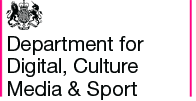 Contact: [insert full name and email address of DCMS contact][Insert date][Addressee full name] (Recipient)[Addressee address]Attention: [Full name], [Title]Dear [Grant Recipient],5G Rural Connected Communities Programme – Conditional Grant Offer LetterAny reference in this letter to "you" or "your" means the Recipient and any capitalised terms have the meanings given in clause 1.1 of ANNEX 2 (Terms and Conditions) to this letter.On [insert date], you submitted the application in the ATTACHMENT to this letter (Application) in response to the 5G Rural Connected Communities Competition for the project described in the table below (Project). After consideration of your Application, the Secretary of State for Digital, Culture, Media and Sport (Authority) would like to appoint you as its preferred partner for the Project. The Authority is pleased to offer you this appointment and a Grant for the activities described in ANNEX 1 (Project Description). This Grant is subject to your agreement to, and compliance with, the terms and conditions set out in this Conditional Grant Offer Letter and its Annexes and Appendices. Overview of the GrantThe key elements of the Grant and your key contacts are described in the table below:You warrant and represent that your Project Representative and any person referenced in the table above is authorised to make decisions and provide information on your behalf.Grant Claims and payment of the GrantThe Grant is offered to you to contribute towards Eligible Expenditure only.ANNEX 5 (Milestones, Deliverables and Grant Claim Schedule) sets out the Grant Claim Dates on which you may submit a Grant Claim in accordance with ANNEX 2 (Terms and Conditions) and the Grant Claim Procedure at ANNEX 6 (Grant Claim Procedure).The Authority will pay Grant Instalments into the following bank account. Please inform the contact for the Authority above immediately if these details are not correct:Prime role and responsibility for the ProjectAs the Lead Partner for the Project, you will be the sole recipient of the Grant Funding and, as such, you will be responsible for managing the Grant as between you and any Project Partners and Project Participants. For example, this includes the responsibility for:securing the products and services of any Project Participants in compliance with this Grant Agreement and Applicable Laws;Distributing the Grant Funding to Project Partners;securing the re-payment of Grant Funding if requested by the Authority in accordance with ANNEX 2 (Terms and Conditions) including where the Grant Funding has already been Distributed; andany communications and liaison with the Authority.The Project Partners for the Project include:The Grant Agreement and Grant Pre-conditionsOnce you sign this Conditional Grant Offer Letter as designated below, it will comprise a binding "Grant Agreement" between you and the Authority that includes and incorporates the following documents: The Grant Agreement is subject to and conditional upon the following pre-conditions (the Grant Pre-conditions) being met to the reasonable satisfaction of the Authority or waived by the Authority:1.	Additional Funding: The Authority must receive written notice from you that any Additional Funding required to deliver the Project is committed to the Project before it commences. This notice must state the sources and amounts of this Additional Funding.2.	Updated Cash Flow Profile: The Authority must receive an updated Cash Flow Profile using the form set out in APPENDIX 2 TO ANNEX 7 (Cash Flow Profile Form) with a forecast of all expenditure for the Project no later than one month before the Recipient submits a Grant Claim for the First Grant Instalment.3.	Draft Collaboration Agreement: The Authority must receive a final, agreed draft of the Collaboration Agreement that you and the Project Partners propose to sign which meets the requirements of clause 5 of ANNEX 2 (Terms and Conditions).4.	Signed Collaboration Agreement: The Authority must receive a signed original of the Collaboration Agreement in the form approved by the Authority. 5.	Accountable Officer: The Authority must receive written notice of your appointment of an Accountable Officer, including the name, title and contact details of the person.6.	5G Programme Participation Agreement: The Authority must receive confirmation that you and all Project Partners have become signatories to the 5G Programme Participation Agreement in accordance with section 2.4 of ANNEX 1 (Project Description).7.	Legal advice on State aid: The Authority must receive written notice that you have taken independent legal advice in relation to State aid issues associated with the Grant. This notice must:(a)	set out the basis on which compliance with the State Aid Regulations will be maintained (including in relation to any onward use of Grant Funding by the Recipient); and(b)	where applicable, contain all information necessary for the Authority to make any notifications to the European Commission (or other relevant regulatory authority) required under the State Aid Regulations, including the General Block Exemption Regulation.8.	Spectrum: The Authority must receive written notice that you have authorisation to use spectrum, as stated in the notice, as required for the Project over its whole duration. The Authority may verify the information in your notice with Ofcom. The Authority must confirm in writing that it accepts your notice before this Grant Pre-condition is satisfied.Until the Grant Pre-conditions are met or waived by the Authority in writing, the Authority will not allocate Grant Funding to you.AcceptanceTo accept this Conditional Grant Offer Letter, please have an authorised signatory sign and date the duplicate copy of this Conditional Grant Offer Letter as indicated below, and return to us:	a complete signed original of the Grant Agreement (including Annexes and Appendices); and 	evidence of the authorised signatory's authority to enter into the Grant Agreement and to bind the Recipient.This Conditional Grant Offer Letter will expire on [DCMS to insert date].Yours sincerelyName of Authority signatory:  [DCMS to insert name of signatory]ANNEX 1PROJECT DESCRIPTIONBackgroundThis document sets out:the Project Requirement; andmatters relating to State Aid Regulations as they apply to the Project.Unless otherwise stated in this document, any capitalised terms have the meanings ascribed to them in clause 1.1 of ANNEX 2 (Terms and Conditions) and in addition:5G Ecosystem means academic institutions, public sector bodies, private sector bodies and other organisations, whether based in the UK or internationally, who are involved in 5G, including in the ideation, research, development, testing, financing, facilitation, promotion, manufacture, supply, roll-out and/or management of 5G technologies in the UK, such as the Recipient, the Project Partners and Project Participants, the participants in other projects in connection with 5G Testbeds & Trials Programme, signatories to the 5G Programme Participation Agreement, and/or organisations who are members of or otherwise involved in UK5G;5G Programme Participation Agreement or PPA means the agreement published by the Authority from time to time setting out the principles to which signatories are expected to adhere in connection with the 5G Testbeds & Trials Programme;5G Rural Connected Communities Competition means the Rural Connected Communities competition launched by DCMS on [date] in connection with the 5G Testbeds & Trials Programme, inviting applications for grant funding to contribute to 5G testbeds and trials, with the competition guidance published and available (on the Effective Date) at: [URL to be added], and a reference to Competition Guidance means that competition guidance;5G Strategy means the document published by DCMS in March 2017, titled "Next Generation Mobile Technologies: A 5G Strategy for the UK" and available (on the Effective Date) at: https://www.gov.uk/government/publications/next-generation-mobile-technologies-a-5g-strategy-for-the-uk;5G Testbeds & Trials Programme means the multi-phase programme run by DCMS to promote the development of the 5G Ecosystem in the UK and to build the UK's capability in 5G, as described in the 5G Testbeds & Trials Prospectus available (at the Effective Date) at: https://www.gov.uk/government/publications/5g-testbeds-trials-prospectus;Output Metrics means the metrics used by the Authority to evaluate the outputs of the Project as set out in ANNEX 8 (Output Metrics);Project Requirement has the meaning given in section 2.1;UK5G means the organisation established and operated to develop, inform and bring together the 5G Ecosystem, to promote the 5G Testbeds & Trials Programme and domestic and inbound investment in 5G in the UK, and to advise the 5G Testbeds & Trials Programme, with the competition criteria and guidance for the Authority's funding to UK5G published and available (on the Effective Date) at: https://www.gov.uk/government/publications/uk-5g-innovation-network-competition-criteria-and-guidance;[Other definitions to be included based on the Project and Application].In March 2017, with the UK Autumn Budget, DCMS published the 5G Strategy, which included commitments to allocate grant funding to the 5G Testbeds & Trials Programme in conjunction with the establishment of UK5G (formerly known as the 5G Innovation Network).On [date] 2019, DCMS launched the 5G Rural Connected Communities Competition.The Application was shortlisted to receive a grant on [date]. Further to submitting the Application, the Recipient attended an interview with DCMS on [date].The Application was successful and was formally approved by the 5G Programme Board on [date].The Project was approved by the Authority on [date]. The Parties have agreed for the Grant to be provided to the Recipient for the Project on the terms and conditions of this Grant Agreement.Project REQUIREMENTThis section 2 sets out the "Project Requirement" for the Project. The Recipient and the Project Partners must achieve the Project Requirement as a condition of the Recipient receiving Grant Funding in accordance with this Grant Agreement without in any way limiting any obligation to achieve the Milestones.Outputs and requirements in the ApplicationThe Project is described in the Application. The Recipient will ensure that the Project delivers the outputs and requirements as set out in the Application, subject to any variation agreed in accordance with clause 26, and in particular the Recipient will ensure that the Project delivers the following:[Insert key Project Requirements applicable to the Project (to be extracted from the Application)]Collaboration requirement: the Recipient and Project Partners will collaborate with other projects funded in connection with the 5G Rural Connected Communities competition and/or the 5G Testbeds and Trials Programme, as well as the wider 5G Ecosystem, in order to produce tangible outputs such as published reports. The Recipient must ensure that collaboration activity is reflected in the Milestones and Deliverables set out in ANNEX 5 (Milestones, Deliverables and Grant Claim Schedule). Unless otherwise agreed by the Authority, collaboration activity should account for approximately 2-4 per cent of the Recipient's total anticipated expenditure of Grant Funding on the Project.Other benefits in the Application: Unless otherwise required by the Authority at any time, the Project will deliver the other benefits set out in the Application to the extent they are consistent with the remainder of the Grant Agreement.General outputs and requirementsThe Recipient will ensure that the Project delivers the following general outputs and requirements:Project Plan: the Recipient will develop and maintain a plan with the Project Partners for the Project setting out the Milestones (with progress against each Milestone) and key dates for the Project (Project Plan). The Recipient will provide an updated copy of the Project Plan to the Authority in advance of each Quarterly Review and otherwise on request. Information collection and reporting: the Authority will require project information to be collated, reported and shared in connection with the 5G Testbeds & Trials Programme. Examples of these activities may include:reporting against project outputs and delivery;impact evaluation activities; andwider knowledge inputs and sharing activities (as appropriate).Project management: the Recipient and Project Partners will be expected to provide assistance in relation to the project management activity carried out by the Authority, as will be notified to the Recipient and Project Partners by the Authority, including by:providing feedback and data to the Authority; participating in interviews and evaluation sessions;responding to questionnaires and surveys; anddeveloping and submitting reports to the Authority.Monitoring and evaluation of Output Metrics: the Recipient will monitor and report to the Authority on the Output Metrics during the Term of the Project and/or any Extension Period. Where applicable, the Parties will agree on the frequency with which the Recipient will report on particular Output Metrics.Business model for sustainability: the continuity of the Project and/or the benefits delivered by the Project following the Term and/or any Extension Period is an important consideration to the Authority's acceptance of the Application. In this light, the Recipient will develop and implement (once approved by the Authority) a business model for sustaining the Project and/or the benefits delivered by the Project beyond the Term and/or any Extension Period. 5G Programme Participation AgreementThe Recipient and the Project Partners will become signatories to the 5G Programme Participation Agreement as a Grant Pre-condition. As a further condition of receiving Grant Funding, the Recipient and the Project Partners each agree to:observe the requirements of the 5G Programme Participation Agreement; act in a manner that is consistent with the 5G Programme Participation Agreement; andencourage members of the 5G Ecosystem and others to become signatories to the 5G Programme Participation Agreement.STATE AID REGULATIONSThe Recipient confirms that it has taken independent advice that supports an assessment that the Grant Funding is: [insert details of the Recipient's approach to maintaining compliance with the State Aid Regulations].Without limiting clause 17 of ANNEX 2 (Terms and Conditions), the Recipient and Project Partners will at all times ensure that (i) its activities (and those of any Project Participants); and (ii) any contract entered into, in relation to the Project or otherwise are compatible with the assessment under section 3.1.ANNEX 2TERMS AND CONDITIONSDefinitions and InterpretationThe term "Grant Agreement" takes its meaning from the Conditional Grant Offer Letter and in this Grant Agreement the terms 5G Ecosystem, 5G Programme Participation Agreement (or PPA), 5G Rural Connected Communities Competition, 5G Testbeds & Trials Programme,  Competition Guidance, Project Plan, Project Requirement and UK5G each have their meanings given in section 1.2 of ANNEX 1 (Project Description). In addition, in this Grant Agreement:In this Grant Agreement:use of the singular includes the plural (and vice versa) and use of any gender includes the other genders;references to numbered clauses, sections or paragraphs are references to the clauses, sections or paragraphs of the relevant Annex, Appendix or Attachment, unless a reference to another document is stated;headings are for information only and will not affect interpretation;any reference to the location or URL of an external document will include any updated location or URL from time to time;any obligation on any Party to not do or omit to do anything will include an obligation not to allow that thing to be done or omitted to be done;any obligation on the Recipient to do, not do or omit to do anything will include an obligation on the Recipient to procure that the Project Partners and Project Participants do, not do or omit to do that thing, including by: enforcing any rights or remedies under the Collaboration Agreement;securing or providing any licences; and taking any other action necessary,and any obligation on a Project Partner or Project Participant will be procured by the Recipient;references to an Act of Parliament, statutory provision or statutory instrument include a reference to that Act of Parliament, statutory provision or statutory instrument as amended, extended or re-enacted from time to time and to any regulations made under it;any phrase introduced by the words "including", "includes", "in particular", "for example" or similar, will be construed as illustrative and without limitation to the generality of the related general words; andany reference in this Grant Agreement which immediately before Exit Day is a reference to (as it has effect from time to time): any EU regulation, EU decision, EU tertiary legislation or provision of the EEA agreement (“EU References”) which is to form part of domestic law by application of section 3 of the European Union (Withdrawal) Act 2018 shall be read on and after Exit Day as a reference to the EU References as they form part of domestic law by virtue of section 3 of the European Union (Withdrawal) Act 2018 as modified by domestic law from time to time; and  any EU institution or EU authority or other such EU body shall be read on and after Exit Day as a reference to the UK institution, authority or body to which its functions were transferred.If there is any conflict or inconsistency between the documents comprising this Grant Agreement, the following order of precedence will apply to resolve the conflict or inconsistency:the Conditional Grant Offer Letter;the Project Requirement in ANNEX 1 (Project Description);this ANNEX 2 (Terms and Conditions);ANNEX 3 (Collaboration Agreement);ANNEX 4 (Eligible Expenditure);ANNEX 5 (Milestones, Deliverables and Grant Claim Schedule) and the Initial Project Plan; ANNEX 6 (Grant Claim Procedure);ANNEX 7 (Cash Flow Profile) and the Initial Cash Flow Profile; ANNEX 8 (Output Metrics);the other Appendices not referenced above; the Application in the ATTACHMENT, excluding any aspect of the Application that is not applicable due to: changes to the Application agreed in the Project Requirement; or agreed variations to the Grant Agreement and changes to the Project Plan or Cash Flow Profile during the Term and any Extension Period; and any other documents incorporated by reference in, or developed in accordance with, this Grant Agreement,provided that an updated version of a Project Plan or Cash Flow Profile that is approved by the Authority will replace and take precedence over any earlier version.TermThe Parties agree to be bound by this Grant Agreement which will subsist for the Term, subject to clause 2.2 and early termination in accordance with clause 22.The Authority may, by providing written notice to the Recipient before the expiry of the Term, extend the operation of this Grant Agreement for a further period specified in the notice (Extension Period). The Authority does not commit to any Extension Period.Grant OFFER AND FURTHER gRANT FUNDINGIn consideration for the Recipient complying with this Grant Agreement, the Authority agrees to pay the Grant Funding to the Recipient:for the Project (as a contribution only); as a maximum amount, unless the Authority agrees (in its sole discretion) to a variation to the Grant Funding in accordance with clause 26;in respect of the Grant Funding Period;in respect of Eligible Expenditure and for the Purpose; andthrough the Grant Claim Procedure and otherwise in accordance with clause 6.The Recipient must ensure that the terms and conditions in this Grant Agreement are reflected in: a Collaboration Agreement in accordance with clause 5; and any other contractual arrangements between the Recipient and Project Partners (and any other third party) in connection with the Project.This Grant Agreement is subject to and conditional upon the Grant Pre-conditions being met to the reasonable satisfaction of the Authority or waived by the Authority.The Recipient represents and warrants (on the Effective Date and throughout the Term) that it is in compliance with the Competition Rules. This warranty will not apply to the extent the Authority has specifically waived in writing its requirement for the Recipient to comply with any specific Competition Rule.The Authority may decide to provide further financial support to the Recipient or the Project during the Term and/or any Extension Period, if specifically agreed in writing by the Authority in accordance with clause 26 (which, if provided during an Extension Period, will also involve an extension of the Grant Funding Period for the period agreed). Any decision by the Authority to provide further financial support to any project that is successful in any competition run under the 5G Rural Connected Communities Competition will be made by the Authority in its sole discretion, having regard to: any criteria that are notified by the Authority during the Term, any Extension Period or prior to the Effective Date; and the Authority's assessment of the project's success, progress and/or strategic importance to the goals, objectives and principles of the 5G Testbeds & Trials Programme. For the avoidance of doubt, the Authority does not commit to providing any further financial support to the Recipient and the Recipient acknowledges that it does not rely on, or anticipate the payment of, any such further financial support during the Term and/or any Extension Period.Purpose and Extent of the GrantThe Recipient must only use the Grant Funding: for the Purpose; or as otherwise approved in writing by the Authority, and at all times in accordance with this Grant Agreement.Any costs incurred by the Recipient that do not qualify as Eligible Expenditure or exceed the Grant Funding will not be recoverable under or in connection with this Grant Agreement.The Grant is made by the Authority under Section 13A of the Industrial Development Act 1982.  The Authority's financial processes and procedures in connection with this Grant Agreement will be carried out in accordance with Managing Public Money and other guidance issued by HM Treasury and in effect from time to time.The Grant is a contribution only. The Recipient is responsible for delivering the Project and for providing all resources (including personnel, equipment, facilities, goods, services and other resources) necessary to deliver the Project, including as agreed between the Recipient and Project Partners in a Collaboration Agreement.The Project must only be delivered by the Recipient, Project Partners, Approved Affiliates and Project Participants, and each of their Representatives, and by no other person.COLLABORATION AGREEMENT AND THIRD PARTY ARRANGEMENTSCollaboration AgreementBefore submitting a Grant Claim for the First Grant Instalment (or by any other date specified in the Conditional Grant Offer Letter), the Recipient must enter into a binding agreement with all Project Partners that:meets the Minimum Requirements set out at section 2 of ANNEX 3 (Collaboration Agreement); is either in the form of the Template Collaboration Agreement or another document developed and negotiated by the Recipient and Project Partners;is consistent with the Project Requirement and gives effect to the terms and conditions in this Grant Agreement;does not conflict with, undermine or circumvent this Grant Agreement in any respect; andhas been approved by the Authority in accordance with the relevant Grant Pre-condition in the Conditional Grant Offer Letter,(the Collaboration Agreement). The Recipient acknowledges in relation to the Collaboration Agreement that: the Minimum Requirements are baseline set of requirements to include in the Collaboration Agreement and do not comprise a full set of requirements;the inclusion of the Minimum Requirements in a Collaboration Agreement will not guarantee that it will be approved by the Authority or that it will otherwise meet the requirements of this Grant Agreement; andno approval (or failure to object) by the Authority to any version of the Collaboration Agreement submitted to the Authority will relieve the Recipient of any obligation under this Grant Agreement, nor will it sanction any act or omission under the Collaboration Agreement. The Authority reserves the right to suspend the Grant until it receives a signed original of the approved Collaboration Agreement in accordance with the relevant Grant Pre-condition in the Conditional Grant Offer Letter.The Recipient must ensure that the Collaboration Agreement remains in force at all material times. The Recipient will promptly notify the Authority if:the Collaboration Agreement is to be amended or replaced; a Collaboration Agreement Party is to withdraw or be removed from the Collaboration Agreement or a new Collaboration Agreement Party is to be appointed;the Collaboration Agreement is to be terminated or will shortly expire or lapse; orthere is a breach of the Collaboration Agreement or any other event occurs that would permit a person to terminate or suspend the Collaboration Agreement.Third party arrangementsWithout limiting clauses 5.1 to 5.4, the Recipient must ensure that any contractual arrangements between the Collaboration Agreement Parties and/or any third parties in connection with the Project must give effect to, and are not inconsistent with, this Grant Agreement.TIMING AND ALLOCATION OF THE GRANTTimingThe Authority agrees to pay the Grant Funding to the Recipient: in Grant Instalments in accordance with clauses 6.2 to 6.4; andon an accrual basis, provided the Recipient: has achieved any Milestones that are linked to the Grant Instalment and which are scheduled to be achieved on or prior to the Grant Claim Date; andremains in compliance with this Grant Agreement on the payment date.Grant Claim ProcedureThe Recipient may submit Grant Claims to the Authority for payment of Grant Instalments by following the Grant Claim Procedure set out at ANNEX 6 (Grant Claim Procedure).Grant Funding will only be payable by the Authority if: the Recipient has submitted a valid Grant Claim with all required supporting information and documentation required by the Authority; and the Authority has approved the relevant Grant Claim. Without limiting clause 22, if: the Authority has paid a Grant Instalment to the Recipient; andthe Recipient does not achieve any Milestones that are linked to the Grant Instalment and which are scheduled to be achieved after the Grant Claim Date,the Authority may suspend the Grant or require all or any part of the Grant Instalment to be re-paid to the Authority. The Recipient must re-pay any such amount, without set-off or withholding, in a timely manner and in no case any later than 60 days after receiving a demand for re-payment.End of the Grant Funding PeriodUnless the Authority provides its prior written approval (which can be withheld and conditioned at its absolute discretion):the Recipient cannot carry forward unused Grant Funding allocated by the Authority to the Grant Funding Period to the next Financial Year; andany costs or liabilities in connection with the Project and/or the Purpose remaining at the end of the Grant Funding Period and not met by the Grant in accordance with this Grant Agreement must be managed and paid for by the Recipient.The Authority does not commit to renew or continue financial support to the Recipient after the Grant Funding Period. The Recipient acknowledges and agrees that it does not rely on, or anticipate the payment of, any such renewed or continued financial support. VATThe Recipient acknowledges that the Grant is not consideration for any taxable supply to the Authority to which VAT may be applicable. If any VAT becomes payable by the Recipient in connection with this Grant Agreement, the Recipient will bear the cost of the VAT and the Authority will not be obliged to pay any additional amount by way of the Grant or any other payment. All sums or other consideration payable or provided by the Recipient to the Authority at any time, excluding re-payment of the Grant, will be deemed to be exclusive of all VAT payable and where any such sums become payable or due or other consideration is provided the Recipient will, at the same time, or on demand by the Authority, in addition to such sums or other consideration, pay to the Authority all the VAT payable on the receipt of a valid VAT invoice.FORECASTING AND SPENDINGCash Flow ProfileThe Recipient must comply with the requirements of ANNEX 7 (Cash Flow Profile) by developing and maintaining a Cash Flow Profile and providing the Authority with a current and updated Cash Flow Profile at the intervals (if any) stated in ANNEX 7 (Cash Flow Profile). The Authority must approve an updated Cash Flow Profile before it forms part of this Grant Agreement.The Recipient must provide to the Authority such additional information as the Authority may reasonably request from the Recipient in addition to the Cash Flow Profile. The Cash Flow Profile, at any point in time, must show actual spend of Grant Funding and Additional Funding on the Project to date and a forecast spend of Grant Funding and Additional Funding on the Project to the end of the Grant Funding Period. Grant UnderspendThe Recipient must notify the Authority as soon as reasonably practicable upon becoming aware that it does not intend to claim any or all of the Grant Funding during a Financial Year.If the Recipient cannot accurately forecast the Cash Flow Profile for the remainder of the Financial Year during which an underspend of Grant Funding has occurred or is likely to occur, the Recipient shall notify the Authority and shall, where required by the Authority, provide an updated Cash Flow Profile to the Authority containing both:the most likely Cash Flow Profile for the Financial Year; andthe maximum possible Cash Flow Profile for the Financial Year, along with reasonable and verifiable evidence supporting those calculations and any additional information as the Authority may reasonably request from the Recipient.Grant Overspend and Re-paymentIf the Recipient overspends Grant Funding as against the Cash Flow Profile, the Authority may:delay or defer the payment of Grant Funding equal to the overspend; orif no further Grant Funding is due, recover a sum equal to the amount of the overspend by way of a delay or deferral of grant funding provided under any other grant agreement between the Authority and the Recipient.Without limiting any other re-payment obligation in this Grant Agreement, the Recipient will, within a reasonable period of time (or as notified by the Authority to the Recipient or required by this Grant Agreement), re-pay to the Authority any money that is to be returned to the Authority where: an incorrect sum of money has been paid by the Authority; and/or Grant Funding has been paid in error or otherwise not paid in accordance with this Grant Agreement.REPORTING AND REVIEWSReporting requirementsThe Recipient and the Project Partners agree to submit any reports as required in ANNEX 1 (Project Description) or otherwise in this Grant Agreement.At the end of the Term and/or any Extended Period, and at the end of a Financial Year, the Authority may request that Recipient submits a report to the Authority regarding the Project, including the performance of the Recipient and Project Partners and their compliance with this Grant Agreement, by notifying the Recipient of.the information required in the report and the format of the report; andthe timeframe in which the information should be provided,and the Recipient will comply with the reporting requirement.The Authority may request that the Recipient submits ad hoc reports to the Authority during the Term and/or any Extended Period (for example, to respond to a parliamentary question or for a Quarterly Review) and the Recipient will comply with those reporting requirements.Monitoring ReportsThe Authority may require the Recipient to generate and submit a report to the Authority, certified by the Finance Officer (or a suitably qualified equivalent person) and the Recipient's internal auditor, in relation to any reasonable concerns of the Authority in respect of:the Recipient's management or use of the Grant; and/orany information provided by the Recipient pursuant to this Grant Agreement, (a Monitoring Report) and the Recipient will comply with the reporting requirement. The Authority will notify the Recipient of its requirement for the Recipient to submit a Monitoring Report under clause 9.4 no later than one month prior to the end of the relevant Financial Year.  If the Authority identifies any such concerns following review of any Monitoring Report, the Authority may notify the Recipient that it requires that Monitoring Report to also be certified by the Recipient's external auditor in which case the Recipient must instruct its external auditor to undertake such certification and procure that the certified Monitoring Report is provided to the Authority as soon as reasonably practicable and in any event within two months following receipt of the Authority's notice (or within such other period as the Parties may agree).Quarterly ReviewsThe Parties will meet on a quarterly basis during the Grant Funding Period (with the first meeting to take place on the date specified in the Conditional Grant Offer Letter) to review:information and reports provided by the Recipient (including the Cash Flow Profile and the Project Plan) to demonstrate the Eligible Expenditure incurred and forecast to be incurred by the Recipient;the progress of the Project as against the Project Requirement;the progress of the Project as against the Milestones and the Project Plan; andcompliance with this Grant Agreement and the Collaboration Agreement,(a Quarterly Review) as part of the Authority's assurance process. The Authority may specify dates and terms of reference for the running of Quarterly Reviews during the Term and any Extension Period. If the Authority is not satisfied with any of the items reviewed as part of a Quarterly Review, the Authority may withhold the payment of Grant Instalments until the issue is rectified or exercise its other rights or remedies under this Agreement.ADMINISTRATION OF THE GRANTAccountable OfficerBefore submitting a Grant Claim for the First Grant Instalment, the Recipient must appoint the Representative stated in the Conditional Grant Offer Letter who is responsible for: advising the Recipient and Project Partners on an ongoing basis on: their responsibilities in connection with this Grant Agreement; any subsequent terms and conditions agreed by the Parties; andany guidance or other information notified by the Authority or HM Government;making decisions and providing any information on behalf of the Recipient (and who is authorised to do so by the Recipient); ensuring that any conditions on the Recipient receiving Grant Funding (including the Grant Pre-conditions) are met;putting in place all necessary safeguards and controls to ensure the efficient, economical and effective management of the Grant;ensuring that financial considerations, including any issues of propriety, regularity and value for money, are taken into account at all stages in relation to the Grant;signing accounts relating to the Grant, ensuring that such accounts are properly prepared and presented and that proper accounting records are maintained, and complying with generally accepted accounting practices to which the Recipient is subject; andputting in place formal procedures to monitor for, and notify the Authority of, conflicts of interest and Financial Irregularities in accordance with clause 19,(the Accountable Officer).The Recipient will notify the Authority in advance of any replacement for the Accountable Officer including the replacement's full name, phone number and email address.Project BoardThe Recipient must provide the Authority with reasonable advance written notice of each meeting of the Project Board, including the associated meeting agenda, board papers and other supporting documents.The Authority may attend any Project Board meeting, provided that:the Authority will notify the Recipient as soon as reasonably practicable (after receiving the notice in clause 10.3) if the Authority intends to attend a Project Board meeting, with the name(s) of the individual(s) from the Authority who will attend;any attendance at a Project Board meeting by the Authority will be for the purpose of Project assurance in the Authority's capacity as provider of the Grant; andthe Authority will not be responsible or liable for any decision made by the Project Board or the Recipient in connection with any Project Board meeting, including if the Authority provides support and guidance to the Project Board.Additional Project meetingsThe Authority may, acting reasonably, notify the Recipient if it requires the Recipient and/or any Project Partners to attend any additional meetings in connection with the Grant on an ad-hoc basis, including the time, date and location, and the Recipient and/or Project Partners (as requested) must attend such meetings.If requested by the Authority, the Recipient must provide supporting and explanatory documents and information for a meeting called by the Authority under clause 10.5 including:in connection with the allocation, expenditure of, and re-payment of the Grant; the procurement and management of its contracts with third parties in connection with the Project, and any other information that could reasonably be expected to be produced in accordance with the PRINCE2 project management methodology.GRANT MANAGEMENTManagement of the GrantThe Recipient (acting through its Finance Officer or a suitably qualified equivalent) must ensure that appropriate professional arrangements are put in place for the management of the Grant and the reporting of expenditure, including in relation to value for money. The Recipient will ensure that the Grant is accounted for, and monitored separately from, the other finances and funding streams of the Recipient and any other person who receives a Distribution of Grant Funding.Without limiting clause 13.7, the Recipient must ensure any research supported by this Grant complies with the principles, standards and good practice set out in all Applicable Laws.Financial ControlsThe Recipient must maintain to the Authority's satisfaction an appropriate system of financial management and control, including by: keeping all Accounting Records relating to the use of the Grant and this Project for a period of at least seven years after the last Grant Instalment is paid, including for the purposes of an audit under clause 12;maintaining a robust system of internal controls, including formal procedures and processes for the identification and management of risk including safeguards against fraud, theft and waste, and ensure that the system is subject to independent review;complying with such other relevant guidance on the administrative practices relating to the expenditure of public funds as notified by the Authority;ensuring that all Representatives engaged or consulted in connection with this Grant Agreement are made aware that they must avoid conflicts of interest (including in accordance with clause 0); andensuring that any purchases of goods and services are based on value for money, including quality, fitness for purpose and delivery against price. Once transferred to the Recipient, any Grant Funding must be shown in the Recipient's accounts as a restricted fund and must not be included under any form of general funds.The Recipient may not vire or transfer funds between this Grant and other grants made to it.The Recipient and the Project Partners must comply with the Prompt Payment Code and therefore undertake to make all payments to suppliers and contractors from Grant Funding by the agreed date or within 30 days if no date is specified. The Recipient must put in place (and implement where appropriate) a business continuity and disaster recovery plan to ensure that any operational interruptions to the Project are identified and minimised.Accounts and auditThe Recipient and Project Partners must (and the Recipient and Project Partners must procure that all other third parties pursuant to clause 12.4):keep proper books of accounts at all times;open their accounts and activities relating to the Project to inspection by the Comptroller and Auditor General if requested for the purposes of any examination, under section 6(1) of the National Audit Act 1983, of the economy, efficiency and effectiveness with which resources have been used; andpermit the NAO or the Authority or their nominees to carry out examinations into the economy, efficiency and effectiveness with which the Grant has been used, provided that the Authority endeavours (but is not obliged) to provide due notice of any such visit or audit.Further to clause 12.1, the Recipient and Project Partners must (and must ensure that all Project Participants) permit any Representative of the Authority, the NAO or the MHCLG to: visit its premises and/or Project locations;inspect any of its activities related to the Project; examine and take copies of books of account and such other documents or records (including Accounting Records) that in the Representative's view may relate to the use of Grant and/or related expenditure; and/orrequire Representatives of the Recipient and any Project Partners to submit oral or written explanations in relation to the use of the Grant and related expenditure.The Recipient and all Project Partners must ensure that the Grant is subject to its internal and external audit procedures and provide the Authority with a copy of its annual, audited accounts when published together with any report from its internal and external auditor provided to its management that refers specifically to any concerns regarding the effective control, governance and use of the Grant.The Recipient must, to the extent it and/or any Project Partners have arrangements (contractual or otherwise) with Project Participants in connection with the Project, procure from each Project Participant:an annual, written statement, signed by the Project Participant's Finance Officer (or suitably qualified equivalent), of how any money attributable to the Project Participant was spent;a signed undertaking that the Project Participant will retain such documents as are described in this clause 12; anda right to inspect and make copies of all such documents,unless the Authority provides a written waiver of this requirement for the Project Participant.The obligations in clauses 12.1 to 12.4 will continue for a period of seven years beyond the date of expiration or termination of this Grant Agreement.Intellectual Property Rights AND RESEARCH OUTCOMESBackground IPRsAll rights (including Intellectual Property Rights) and title in and to any Background IPRs will remain the property of the relevant Party (or its licensors).Developed IPRsDeveloped IPRs will vest in the Recipient or the Project Partner that generated the Developed IPRs (or either of their licensors) on creation.Licence and use of MaterialsThe Recipient and each Project Partner grants (and must ensure that any relevant third party, including a licensor, successor or assign, grants) to the Authority a non-exclusive, irrevocable, perpetual, royalty free, fully paid up licence to: use any reports, data and other Materials provided (or to be provided) to the Authority by the Recipient, any Project Partner or any third party in connection with this Grant Agreement; andsub-license the use of such reports, data and other Materials to its Representatives and relevant third parties on the same terms.If the Authority notifies the Recipient that it requires additional rights to any Developed IPRs for itself, a third party or a class of third parties, the Recipient and the Project Partners will enter into good faith discussions with the Authority (and other third parties nominated by the Authority) to agree on the scope and terms of such additional rights with the objective of achieving the goals and objectives of the 5G Testbeds & Trials Programme. This may be pursuant to an Open Government Licence or an appropriate Creative Commons licence. For the avoidance of doubt, the Authority may use these outputs pursuant to that public licence.Subject to clauses 13.2 to 13.4, the Authority may freely share any information, know-how, systems or process developed during the Term and/or any Extension Period to support the 5G Testbeds & Trials Programme and similar projects.The Recipient will not (and will procure that any relevant third parties do not) assert any right to be identified as the author of Materials in with which Developed Materials and/or Embedded Materials subsist pursuant to section 78 of the Copyright, Designs and Patents Act 1988 in connection with the licence granted under clause 13.3.Research OutcomesWithout limiting clauses 13.1 and 13.2, the Recipient and the Project Partners will use reasonable endeavours to ensure that the know-how, results and intellectual assets generated in the course of any testing, research or other activities undertaken pursuant to the Project (Research Outcomes) are: used for the benefit of the UK society and economy;disseminated to UK5G and the 5G Ecosystem; andpublished in accordance with normal academic custom and practice and the RCUK Open Access Policy.A reasonable, temporary delay in the publication or dissemination of Research Outcomes in accordance with clause 13.7 will be permitted while the Recipient takes steps to: protect any registrable Developed IPRs subsisting in the Research Outcomes; and put in place exploitation or collaboration arrangements. CONFIDENTIALITYConfidentiality undertakingsIn consideration for the Disclosing Party agreeing to disclose Confidential Information to the Receiving Party, the Receiving Party undertakes to the Disclosing Party that, with respect to any Confidential Information disclosed to the Receiving Party (or to any person on behalf of the Receiving Party) by or on behalf of the Disclosing Party, the Receiving Party must:treat all Confidential Information as strictly confidential and keep it in safe and secure custody (as is appropriate depending upon the form in which such information is recorded and stored and the nature of the Confidential Information);use all such Confidential Information solely in connection with this Grant Agreement;comply with any protective markings and related requirements notified to the Receiving Party in relation to the Confidential Information from time to time;not disclose, copy, reproduce, publish or distribute the Confidential Information (or any part thereof) to any person except as expressly permitted under this Grant Agreement or otherwise authorised by the Disclosing Party in writing;respect any existing proprietary rights in the Confidential Information; andinform the Disclosing Party immediately upon becoming aware of or suspecting any unauthorised access, copying, use or disclosure in any form of any Confidential Information.Clause 14.1 will not apply, or will cease to apply, to the extent any Confidential Information: is or becomes available to the public other than as a direct or indirect result of a disclosure in breach of this Grant Agreement or any confidentiality undertaking given by any other person;is already known to the Receiving Party prior to disclosure by the Disclosing Party and such prior knowledge can be evidenced by the written records of the Receiving Party;is or becomes known to the Receiving Party by disclosure from a third party other than where such disclosure is itself subject to an obligation of confidentiality; is not required to be treated as Confidential Information, as expressly confirmed by the Disclosing Party in writing; oris required to be disclosed by any Applicable Law, or any other person or body having a legal right or duty to have access to or knowledge of the Confidential Information.Disclosures to RepresentativesThe Receiving Party will be entitled to disclose Confidential Information to its Representatives for use exclusively in connection with this Grant Agreement on a "need to know" basis, provided that the Receiving Party has procured that the Representatives to whom disclosure of Confidential Information is made:are aware of the undertakings in this Grant Agreement; and comply with the obligations of confidentiality and the terms and conditions of this Grant Agreement as if they were directly a party to this Grant Agreement.Disclosures to Project Partners, Project Participants and Approved AffiliatesThe Parties agree that: the Recipient may disclose Confidential Information of the Authority to the Project Partners for use exclusively in connection with this Grant Agreement; the Recipient and Project Partners may disclose Confidential Information of the Authority between each other exclusively in connection with this Grant Agreement; andthe Recipient and the Project Partners may disclose Confidential Information of the Authority to Project Participants and Approved Affiliates for use exclusively in connection with this Grant Agreement on a "need to know" basis,provided that the person disclosing such Confidential Information has procured that any person to whom disclosure of Confidential Information is made:is aware of the undertakings in this Grant Agreement; and complies with the obligations of confidentiality and the terms and conditions of this Grant Agreement as if they were directly a party to this Grant Agreement.Disclosures by the AuthorityThe Parties agree that the Authority may disclose any Confidential Information: for any purpose connected with the operation of the 5G Testbeds & Trials Programme, provided that the Authority has procured that any person to whom disclosure of Confidential Information is made:is aware of the undertakings in this Grant Agreement; and complies with the obligations of confidentiality and the terms and conditions of this Grant Agreement as if they were directly a party to this Grant Agreement; and to other Government departments for use exclusively in connection with this Grant Agreement provided that the Authority informs the relevant Government department of the confidential nature of the Confidential Information.Disclosures by the AuthorityThe Recipient and the Project Partners agree that the Authority may share details of the Grant Funding and the name of the Recipient and the Project Partners with other HM Government bodies and that such details may appear on the Government Grants Information System database.Where the Recipient and/or the Project Partners use the Grant Funding to provide onward grants, they agree to provide information to enable the Authority to record the onward grants on the Government Grants Information System. The content and format of such information may be determined by the Authority from time to time. Such information may be published online by HM Government in redacted format.freedom of InformationEach Party agrees to cooperate with the other Party to enable the other Party to comply with its obligations under the Freedom of Information Laws.Each Party acknowledges that acting in accordance with the SSJ Code of Practice, either Party may be obliged under the Freedom of Information Act 2000 or the Environmental Information Regulations 2004 to disclose information:without consulting with the other Party; orfollowing consultation with the other Party and having taken the other Party's views into account,provided that if clause 15.2.1 applies, the Party receiving the Information Request will, in accordance with any recommendations of the SSJ Code of Practice, take reasonable steps, where appropriate, to give the other Party advance notice, or failing that, to draw the disclosure to the other Party's attention after any such disclosure.Without limiting clause 15.2, each Party must provide the Party who has received an Information Request with any information necessary to enable that Party to respond to the Information Request. Such information will be provided promptly but, in any event, within five Working Days of a request being received from the other Party.The Party receiving an Information Request will be responsible for determining whether any of the exemptions provided for by the Freedom of Information Laws apply in relation to an Information Request.If a Party receives an Information Request which ought to have been addressed to the other Party, it will not attempt to process such request itself but will pass it to the other Party within four Working Days of receiving the request.DATA PROTECTION LAWSArrangement Between the PartiesThe Parties acknowledge that the factual arrangements between them in connection with this Grant Agreement dictate the role and classification of each Party in respect of the Data Protection Laws.  Notwithstanding the foregoing, the Parties anticipate that each of them may Process Personal Data either as a Controller or a Processor, for example:the Authority may be a Controller where it Processes Personal Data in relation to the oversight of the Project or any other projects connected with the 5G Testbeds & Trials Programme and its activities to measure and evaluate the success of the 5G Testbeds & Trials Programme and any of its projects; andthe Recipient may be a Controller where it Processes Personal Data in connection with the delivery of the Project. Each Party acknowledges and agrees that APPENDIX 1 TO ANNEX 2 (Data Protection Particulars) is an accurate description of the Data Protection Particulars at the Effective Date. The Data Protection Particulars may be updated by written agreement between the Parties from time to time.The Recipient and the Project Partners will comply with the Data Protection Laws in respect of the Recipient's application of the Grant and otherwise in connection with the Project. The Recipient and the Project Partners will comply with any additional data protection procedures, measures and arrangements notified by the Authority from time to time. Upon request by the Authority, the Recipient and the Project Partners will provide to the Authority full details of the data protection procedures, measures and arrangements that are in place in connection with the application of the Grant and the operation of the Project.Joint ControllersTo the extent a Party is deemed to be a joint Controller with the other in relation to Personal Data, the Parties will be jointly responsible for the compliance obligations imposed on a Controller by the Data Protection Laws, and the Parties will co-operate to do all necessary things to enable performance of such compliance obligations. Controller ObligationsTo the extent that a Party is acting as a Controller in relation to Personal Data (including Sensitive Personal Data) collected by it which may be shared with the other Party, the Controller will ensure that:all fair processing notices have been given and/or (as applicable) all consents have been obtained that are sufficient in scope to allow:disclosure of the Personal Data to the other Party in accordance with the Data Protection Laws; and the other Party to Process such Personal Data for the purposes set out in this Grant Agreement; andthe Controller is not subject to any prohibition or restriction which would prevent or restrict it from disclosing or transferring the Personal Data to the other Party in accordance with this Grant Agreement.Processor ObligationsTo the extent a Party is acting as a Processor for and on behalf of the other Party in relation to Personal Data (including Sensitive Personal Data) shared with it by the other Party,  the Processor will:use, access or otherwise Process the Personal Data only in accordance with this Grant Agreement and the other Party's lawful instructions;take appropriate technical and organisational measures which are sufficient to comply with at least the requirements placed on the other Party in the Data Protection Laws (including the measures set out in Article 32(1) of the GDPR taking due account of the matters described in Article 32(2) of the GDPR);not disclose such Personal Data to any person who carries on business outside the European Economic Area or transfer the Personal Data outside the European Economic Area (which for the purposes of this Grant Agreement includes the UK) without other Party's written consent;on written request by the other Party or any Supervisory Authority, permit the other Party to audit the Processor's compliance with this clause 16.7;take all reasonable steps to ensure the reliability and integrity of any of the Processor's employees, consultants, contractors and agents who will have access to any Personal Data, and ensure that each such person enters into an appropriate contractual agreement that requires them to keep the Personal Data confidential;not disclose any Personal Data to a third party (including a sub-contractor) in any circumstances without the other Party's prior written consent; comply with the obligations imposed upon a Processor under the Data Protection Laws and use all reasonable endeavours to assist the other Party to comply with the requirements of the Data Protection Laws including undertaking any Data Protection Impact Assessments that are required by the Data Protection Laws (and, where required by the Data Protection Laws, consulting with the Supervisory Authority in respect of any such Data Protection Impact Assessments);notify the other Party:immediately (and in any case within 24 hours), if it becomes aware of: a Personal Data Breach;a breach of this clause 16.7; or a breach of the Data Protection Laws, whether committed by the Processor or its sub-processors,and thereafter implement measures necessary to restore the security of compromised Personal Data and assist the other Party to make notifications to the Supervisory Authority and affected Data Subjects;if the Processor is required by any law of the European Union (or a Member State of the European Union) to act other than in accordance with any instructions given by the other Party under clause 16.7.1 (or otherwise pursuant to this clause 16.7), provided Provider is not prohibited from doing so by Applicable Law; if it considers (acting reasonably) that any instructions given by the other Party under clause 16.7.1 have or will breach any Data Protection Laws; andpromptly (and in any case within 48 hours) following receipt of any actual or purported Data Subject Request or any communication from a Supervisory Authority and, following receipt of such communication, will:not disclose any Personal Data in response to the communication without the other Party's prior written consent; and provide the other Party with reasonable co-operation and assistance required by the other Party in relation to the communication.COMPLIANCE WITH STATE AID REGULATIONS, PROCUREMENT LAWS AND OTHER LAWSLawful ConductThe Recipient and each Project Partner must (and must procure that any Project Participants) comply with: the State Aid Regulations including in relation to the receipt of any Grant and its application in relation to the Project;the Procurement Laws;the Equality Act 2010 and any other anti-discrimination and equal opportunities legislation; andall other Applicable Laws,in force from time to time throughout the Term.The Recipient must immediately notify the Authority (and in all cases, within five Working Days) if it or any Project Partner becomes aware of: any legal challenge to the Grant, including under the Procurement Laws or State Aid Regulations; any examination or investigation by the European Commission; or the issue by the European Commission of any recovery decision as defined in Article 16(1) of Council Regulation 2015/1589, in connection with of the Project. The Recipient will provide such further reasonable information and/or assistance concerning the challenge, examination, investigation or decision as the Authority may reasonably request from time to time.Without limiting the Recipient's obligations in this clause 17, the Authority may from time to time, acting reasonably, specify to the Recipient certain types of contract change (whether by value threshold or otherwise) which must be notified by the Recipient to the Authority in advance of contractual commitment and where written Authority approval to proceed with the contract change is required.State Aid RegulationsThe Recipient must ensure that use of the Grant and all associated procurement processes and contractual terms used in connection with the Project are compatible with clause 17.1.1, including by:ensuring any contract entered into by the Recipient or any Project Partner, and/or any changes permitted to or in connection with any such contract, do not give rise to any breach of the State Aid Regulations; andoperating in accordance with the terms of each such contract so as to comply with the State Aid Regulations. If required to do so as a result of any obligation arising under the State Aid Regulations (including any recovery decision of the European Commission), the Authority may: vary or suspend any or all payments of the Grant Funding; and/or require re-payment of any Grant Funding already paid to the Recipient, together with interest calculated from the date of payment at the rate 100 basis points above the Reference Rate in force on the date of payment.The Authority may provide the European Commission with information about the Grant and the Project in compliance with the State Aid Regulations and related legislation.Procurement LawsThe Recipient must secure, and is responsible for ensuring, the best value for money in all expenditure that is funded by the Grant (in whole or in part).If a Project Partner is: a contracting authority as defined in the Public Contracts Regulations 2015, the Recipient must procure that the Project Partner carries out any procurement in accordance with the Public Contracts Regulations 2015; ornot a contracting authority as defined in the Public Contracts Regulations 2015, the Recipient must procure that the Project Partner carries out any procurement by way of fair and open practices.ICNIRP GuidelinesThe Recipient and the Project Partners will comply with the ICNIRP Guidelines throughout the delivery of the Project.CODE of conduct for grant recipientsThe Grant Recipient agrees to comply with the Code of Conduct and the Project Partners agree to deliver the Project, and to ensure that their Representatives undertake their duties in delivering the Project, in a manner consistent with the principles set out in the Code of Conduct. The Recipient shall immediately notify the Authority if it becomes aware of any actual or suspected breach of the principles outlined in the Code of Conduct.CONFLICTs OF INTEREST AND FINANCIAL IRREGULARITIESThe Recipient must use reasonable endeavours to ensure that the Representatives of the Recipient, the Project Partners and/or any other third parties working on or in relation to the Project are not influenced by any conflict of interest. The Recipient must put in place formal procedures to require all persons referred to in clause 19.1 to declare any personal or financial interest in any matter concerning the Project and to be excluded from any discussion or decision-making relating to such matter.If the Recipient has any grounds for suspecting any failure to comply with the Bribery Legislation, or any Financial Irregularity in the use of any Grant paid under this Grant Agreement, it must: notify the Authority immediately;explain what steps are being taken to investigate the suspicion; and keep the Authority informed on the progress of the investigation.Without limiting clause 19.3, the Recipient and the Project Partners must not without the Authority's prior written consent make any gifts from the Grant Funding or other special payments (including ex-gratia payments) as defined in Managing Public Money, including any payment which may: cause embarrassment to, or repercussions for, the Authority and/or HM Government; or result in unusual or over-generous conditions of service, such as excessive severance packages.LIABILITYThe Authority accepts no liability for any consequences or losses, whether arising directly or indirectly, that may arise in connection with: the Recipient and/or the Project Partners running and delivering the Project; the use of the Grant by any person; any reduction, suspension or withdrawal of the Grant; any request for re-payment of the Grant; and/ortermination of this Grant Agreement for any reason.Save in respect of any liabilities that cannot be lawfully limited, the Authority's liability to the Recipient under this Grant Agreement is limited to the obligation to make payment of the Grant Funding when due and payable in accordance with this Grant Agreement.InsuranceThe Recipient must put in place and maintain adequate insurance coverage (including public liability insurance) either as a self-insurance arrangement or with an insurer of good repute to cover all insurable claims and liabilities under or in connection with this Grant Agreement and the Project. The Recipient will provide evidence of such insurance to the Authority on request.TERMINATION, SUSPENSION, REPAYMENT, ETCTrigger EventsIf a Trigger Event occurs in accordance with clause 22.2, then the Authority may:reduce, suspend or withhold Grant payments; impose additional terms and conditions on the Grant;require all or any part of the Grant to be repaid (and the Recipient must repay any amount required to be repaid in a timely manner but in any event within 60 days of receiving the demand for repayment); and/orterminate this Grant Agreement, provided the Authority has complied with clauses 22.3 and/or 22.4.A "Trigger Event" will have occurred if:any of the Grant Pre-conditions are not achieved or waived by the Authority prior to the scheduled date for allocating the First Grant Instalment;there is a delay to the Project that the Authority considers to be material or the Authority considers that the Project has not made satisfactory progress against the project description set out in section 2.2 of ANNEX 1;there is a Default by the Recipient, including any Default which results in a failure by the Recipient or a Project Partner to: ensure or procure the regular or proper use of public funding or a failure to safeguard public funds, as required in each case by "Managing Public Money" as referred to in clauses 4.3 and 19.4; use the Grant for the Purpose; and/orcomply with clauses 13 or 19 (inclusive);the Recipient purports to assign, novate, create a charge of the benefit of, otherwise dispose of or transfer, or create any trust in relation to, any or all of its rights, interests and obligations arising under this Grant Agreement, or undergoes a Change of Control, without the prior written agreement of the Authority;the European Commission or any competent court or authority judges that any element of the Grant should be re-paid to the Authority due to breach of the State Aid Regulations; any information provided in, or in support of, the Application, a Grant Claim or in any subsequent supporting correspondence from the Recipient is found to be materially incorrect or incomplete to an extent which the Authority reasonably considers to be materially detrimental to the Authority;the Authority reasonably considers, having undertaken an appropriate review or investigation, that the Recipient is taking or has taken inadequate measures to investigate and resolve any reported irregularity regarding use of the Grant and has failed within 30 days of being notified of such failure to take adequate measures to investigate and resolve any reported irregularity regarding the use of the Grant;the Authority reasonably considers, having undertaken an appropriate review or investigation, that there is a material failure in the Recipient's management of the Project; the Authority reasonably considers, having undertaken an appropriate review or investigation, that an event under clause 5.4 has occurred in connection with the Collaboration Agreement which, in the reasonable opinion of the Authority, is material and to which the Authority has not given prior written agreement; acting reasonably, the Authority considers, having undertaken an appropriate review or investigation, that the Recipient has failed to act reasonably and prudently with regard to any Project Partner and/or any of their suppliers or contractors delivering the Project, or that they are no longer being a fit and proper entity for the receipt of public funding due to: the Authority reasonably believing that the activities of the Recipient may bring the reputation of the 5G Testbeds & Trials Programme or HM Government into disrepute;the entity suffering any circumstances of financial distress or insolvency or circumstances which might in the Authority's reasonable view lead to financial distress or insolvency; and/orreasons which impact on national security, the operations, reputation or good standing of the Authority, which impact on the threat of criminal activity and/or which otherwise pose a risk to the successful delivery of the Project;an Insolvency Event occurs or is imminent in respect of the Recipient; orthe Recipient has failed (at any stage) to comply with the Competition Rules.If the Authority wishes to exercise any right under clause 22.1 in connection with a Trigger Event that it considers to be remediable: the Authority will provide reasonable notice to the Recipient specifying particulars of the event concerned, how it must be resolved and the timescales for its resolutions (taking into account the nature of the Trigger Event and its consequences); andfollowing receipt of a notification under clause 22.3.1, the Recipient will be given reasonable opportunity to resolve the Trigger Event before the Authority exercises the relevant right under clause 22.1.If the Authority wishes to exercise any right under clause 22.1 in connection with a Trigger Event that it considers to be irremediable, or if a remediable Trigger Event has not been resolved after the Recipient has been given reasonable opportunity under clause 22.3.2, the Authority may immediately exercise the relevant right under clause 22.1. Termination for ConvenienceThe Authority may terminate this Grant Agreement at any time by giving 90 calendar days' written notice to the Recipient. If the Authority terminates this Grant Agreement under clause 22.5, the Authority agrees to pay any outstanding Grant Instalments for Eligible Expenditure incurred on or before termination date (but prior to the time the Authority's notice is received by the Recipient), provided that:the Grant Funding has been committed (and the Recipient can demonstrate this commitment with reasonable and verifiable evidence) and/or the Grant Funding has been approved by the Authority by that date; the Eligible Expenditure is reasonably incurred; andthe Recipient otherwise follows the Grant Claim Procedure.Consequences of Termination or ExpiryAny termination of this Grant Agreement is without prejudice to any other rights or remedies of the Parties under this Grant Agreement or Applicable Law and will not affect any accrued rights or obligations of the Parties at the date of termination.On termination or expiry of this Grant Agreement:the Recipient will, as soon as reasonably practicable, return to the Authority any unused Grant Funds (unless the Authority gives its written consent to their retention), without prejudice to the Authority's other rights and remedies under this Grant Agreement;any licence granted by a Party in respect of Materials will cease if the licence is granted for the Term and/or any Extension Period only; andeach Party will promptly return the other Party’s Confidential Information in whatever form or media it holds, unless permitted under this Grant Agreement or at law to retain copies of such Confidential Information.Any provision of this Grant Agreement which expressly or by implication is intended to come into or continue in force on or after expiry or termination of this Grant Agreement, including: sections 1.2, 2 and 3 of ANNEX 1 (Project Description); andthis clause 22 and clauses 1, 5.4, 7, 10, 11, 12, 14, 15, 16, 17, 20, 23, 24, 25, 26, 27, 28, 29, 31, 32, 33 and 34 of this ANNEX 2 (Terms and Conditions),will remain in full force and effect.DISPUTE resolution PROCEDUREIf a dispute arises out of or in connection with this Grant Agreement or the performance, validity or enforceability of it (a Dispute) then, except as expressly provided otherwise in this Grant Agreement, the Parties will follow the procedure set out in this clause 23:a Party will send a written notice of the Dispute to the other Party, setting out the nature of the Dispute, full particulars and relevant supporting documentation (a Dispute Notice). On receipt of the Dispute Notice, the Programme Director, DCMS 5G Testbeds & Trials Programme for the Authority and the First Escalation Contact for the Recipient will attempt in good faith to resolve the Dispute;if the Parties are for unable to resolve the Dispute in accordance with clause 23.1.1 within 10 Working Days of receipt of the Dispute Notice, the Dispute will be referred to the DCMS Senior Responsible Owner for the Authority and the Second Escalation Contact for the Recipient who will attempt in good faith to resolve the Dispute; andif the Parties are for unable to resolve the Dispute in accordance with clause 23.1.2 within 15 Working Days of referral, the Parties will attempt to settle the Dispute by mediation in accordance with the CEDR model mediation procedure. Unless otherwise agreed between the Parties, the mediator will be nominated by CEDR. To initiate the mediation, the Party requesting mediation must serve notice in writing (an ADR Notice) to the other Party with a copy of the ADR Notice sent to CEDR. The mediation will commence no later than 30 Working Days after the date of service of the ADR Notice on the other Party. Unless otherwise agreed by the Parties, CEDR, in conjunction with the appointed mediator, will make the necessary arrangements for the mediation including:nominating, and obtaining the agreement of the Parties to, the mediator;organising a suitable venue and dates for the mediation;organising exchange of documents;meeting with either or both of the Parties (and the mediator if appointed), either together or separately, to discuss any matters or concerns relating to the mediation; andgeneral administration in relation to the mediation.No Party may commence any court proceedings in relation to any Dispute until 60 days after the appointment of a mediator, provided that the right to issue proceedings is not prejudiced by a delay in appointment.Publicity and MEDIA PROTOCOLThe Recipient will ensure that all publicity (including websites, media, press releases and other written material created, issued and/or used by the Recipient, the Project Partners and/or either of their Representatives or Affiliates) relating to the work funded by the Grant will comply with the Media Protocol. Without limiting the preceding, the Recipient must not release any publicity except in a form agreed in advance by the Authority.The Authority will notify the Recipient of any updates to the Media Protocol from time to time.NoticesAll notices, invoices and other communications relating to this Grant Agreement will be in writing and in English and will be served by a Party on the other Party addressed to (in the case of the Authority) the contact named in the Conditional Grant Offer Letter or (in the case of the Recipient) the Project Representative named in the Conditional Grant Offer Letter.A Party may change its address or email address by giving written notice to the other Party. Notices will be deemed to be delivered:if delivered by hand on receipt;if sent by pre-paid registered first class post (providing it is not returned as undelivered to the sender), two Working Days after posting; orif sent by electronic mail, on the date of delivery, provided that if an electronic mail is sent on a day which is not a Working Day or after 3:00pm on a Working Day, the electronic mail is deemed to have been received on the next Working Day.VariationSA variation to this Grant Agreement will only be valid if it is in writing and signed by authorised representatives of both Parties.  The Authority reserves the right to require the Recipient to comply with such additional conditions as the Authority may require in its sole discretion before agreeing to a variation.A request for a variation to this Grant Agreement by the Recipient must include an impact assessment of the proposed variation and must be approved by the Project Board. The Recipient will be responsible for its costs and expenses associated with any request for variation.ENTIRE AGREEMENTThis Grant Agreement sets out the entire agreement and understanding between the Parties in respect of its subject matter. It replaces all previous negotiations, agreements, understandings and representations between the Parties, whether oral or in writing, relating to the subject matter of this Grant Agreement. Each Party represents and agrees that it is not entering into this Grant Agreement as a result of any statement, representation, warranty or understanding of any other person unless set out in this Grant Agreement. Except for those expressly set out in this Grant Agreement, all warranties, conditions, representations and undertakings (including any warranties, conditions, representations and undertakings implied by Applicable Law) are excluded to the fullest extent permitted by Applicable Law.Governing Law and JURISDICTIONThis Grant Agreement, and the relationship between the Parties, is governed by, construed and interpreted in accordance with the laws of England and Wales and each of the Parties submits to the exclusive jurisdiction of the courts of England and Wales.Assignment and NovationThe Recipient must not assign, novate, create a charge of the benefit of, otherwise dispose of or transfer, or create any trust in relation to, any or all of its rights, interests and obligations under this Grant Agreement without the prior written consent of the Authority (such consent not to be unreasonably withheld).The Authority may assign, novate or otherwise dispose of or transfer any or all of its rights, interests and obligations under this Grant Agreement to any other contracting authority as defined in Regulation 2 of the Public Contracts Regulations 2015. A change in the legal status of a Party will not affect the validity of this Grant Agreement and it will be binding on any successor body to the Party.Sub-contractingThe Recipient will be responsible to the Authority for all acts and omissions of the Recipient's sub-contractors, and the sub-contractors of any Project Partners and Project Participant, as though they were its own acts and omissions.NOTIFICATION OF CHANGE TO CONSTITUTION AND RELATED MATTERSThe Recipient will notify the Authority of any change to its or any Project Partner's constitution, legal form, membership structure (if applicable) or ownership, and of any complaint or investigation by any regulatory body or the police into its activities or those of its staff or officers or volunteers, or those of any Project Partner.Contract (Rights of Third Parties) Act 1999A person who is not a party to this Grant Agreement will not have any right under the Contracts (Rights of Third Parties) Act 1999 to enforce any term of this Grant Agreement. No Partnership or AgencyThis Grant Agreement will not create any partnership or joint venture between the Authority, the Recipient and/or the Collaboration Agreement Parties, nor any relationship of principal and agent, nor authorise any Party to make or enter into any commitments for or on behalf of the other Party.Waiver and Cumulative RemediesThe rights and remedies provided by this Grant Agreement may be waived only in writing by an authorised representative of the relevant Party in a manner that expressly states that a waiver is intended, and such waiver will only be operative with regard to the specific circumstances referred to. Unless a right or remedy of a Party is expressed to be an exclusive right or remedy, that Party's exercise of that right or remedy is without prejudice to its other rights and remedies.  Any failure to exercise or any delay in exercising a right or remedy by any Party will not constitute a waiver of that right or remedy or of any other rights or remedies. The rights and remedies provided by this Grant Agreement are cumulative and, unless otherwise provided in this Grant Agreement, are not exclusive of any right or remedy provided at law or in equity or otherwise under this Grant Agreement.SeveranceIf any provision of this Grant Agreement is held to be invalid, illegal or unenforceable for any reason by a court of competent jurisdiction, the provision will be severed without effect to the remaining provisions.COUNTERPARTSThis Grant Agreement may be signed in any number of counterparts, each of which when signed and delivered will constitute a duplicate original, but all the counterparts will together constitute a single agreed Grant Agreement.Transmission of a signed counterpart of this Grant Agreement by email in PDF format will take effect on delivery of the signed counterpart.  If this method of delivery is adopted, without prejudice to the validity of the agreement so made, the Parties may agree to provide each other with originals of the signed counterparts.APPENDIX 1 TO ANNEX 2DATA PROTECTION PARTICULARSANNEX 3COLLABORATION AGREEMENTOverviewThis document sets out: (a)	the Minimum Requirements for the Collaboration Agreement; and(b)	the Template Collaboration Agreement.MINIMUM REQUIREMENTSSubject to clause 5.2 of ANNEX 2 (Terms and Conditions), the Minimum Requirements for the Collaboration Agreement are as follows:template collaboration agreementThe form of the Template Collaboration Agreement is set out at APPENDIX 1 TO ANNEX 3.APPENDIX 1 TO ANNEX 3TEMPLATE COLLABORATION AGREEMENTTHIS COLLABORATION AGREEMENT is made on [insert date] 2019BETWEEN:(1)	[Insert Lead Partner name], whose address for service is set out at Schedule 2 (Party Particulars) (the Lead Partner); and(2)	the other Parties set out at Schedule 2 (Party Particulars) (each a Project Partner).BACKGROUND(A)	The Lead Partner signed the Conditional Grant Offer Letter and thereby entered into an agreement with the Authority for the provision of Grant Funding for the Project as set out at Schedule 1 (Grant Agreement) to this Collaboration Agreement (the Grant Agreement).(B)	It is a Grant Pre-condition that the Authority receives a signed Collaboration Agreement, governing the relationship between the Parties in relation to the Project, which complies with clause 5 of Annex 2 (Terms and Conditions) to the Grant Agreement. (C)	The Parties have agreed to be bound by the terms and conditions of this Collaboration Agreement in relation to the Project for the purpose set out in paragraph (B) above.TERMS AND CONDITIONSDefinitions and InterpretationIn this Collaboration Agreement, the terms Accountable Officer, Applicable Law, Accounting Records, Additional Funding, Authority, Grant, Grant Funding, Grant Pre-condition, Intellectual Property Rights (or IPRs), Material, Milestone, Project, Project Requirement, Quarterly Review, Representative and Working Day each have their meanings given in the Grant Agreement, and in addition:In this Collaboration Agreement:use of the singular includes the plural (and vice versa) and use of any gender includes the other genders;references to numbered clauses, sections or paragraphs are references to clauses, sections or paragraphs of this Collaboration Agreement, unless a reference to another document is stated;headings are for information only and will not affect interpretation; andany phrase introduced by the words "including", "includes", "in particular", "for example" or similar, will be construed as illustrative and without limitation to the generality of the related general words.To the extent of any conflict or inconsistency between this Collaboration Agreement and the Grant Agreement, the Grant Agreement will prevail. Subject to the foregoing, this Collaboration Agreement will take precedence over any other agreement entered into between the Parties (past, current or future) in relation to the Project.TermThis Collaboration Agreement commences on the Start Date and will remain in full force and effect for the Term, subject to early termination in accordance with clause 15.scope AND REQUIREMENTS of the PROJECT The scope of the Project and the Project Requirement are set out in the Grant Agreement. This Collaboration Agreement governs the rights and obligations of the Parties (as between them) in connection with the Project.compliance with the grant agreementEach Party agrees to: comply with any obligations in the Grant Agreement:that are stated in the Grant Agreement as applying to the Party individually or collectively with other Parties; and/orfor which it is allocated as the Responsible Party in accordance with clause 5;observe the Authority's rights and remedies under the Grant Agreement;grant any licences and other rights to the Authority and/or any third party as required by the Grant Agreement; andrespond to any lawful request or demand issued by the Authority or HM Government in connection with the Grant Agreement,so as to give effect to the Grant Agreement.The Parties agree that they will not, together or individually, act in a manner that is inconsistent with, conflicts with, or undermines or circumvents, the Grant Agreement.ResponsibilitiesEach Party is responsible for carrying out its allocated responsibilities described in Schedule 4 (Responsibilities) in accordance with clause 3, and in each case the Party who is allocated a responsibility is the "Responsible Party".The allocation of any responsibility to a Responsible Party may be varied in accordance with clause 18. The allocation of responsibility for additional obligations required by: a variation to the Grant Agreement; or a written notice, consent or direction from the Authority,will be as agreed by the Parties (acting reasonably and without undue delay) in accordance with clause 18 to appoint a Responsible Party.Budget, Contributions, DISTRIBUTIONs and Re-PaymentThe Budget for the Project is set out at Schedule 3 (Budget and Contributions).Each Party agrees to make the Contributions towards the Project as specified in Schedule 3 (Budget and Contributions). Those Contributions may be subject to conditions (including timescales) described in the Budget and/or the Project Plan.The Lead Partner is responsible for making Distributions of Grant Funding to the Project Partners in accordance with the Budget. When Grant Funding is received by the Lead Partner from the Authority: the Lead Partner will notify any Project Partners who are to receive a Distribution from the Grant Funding;the Project Partners notified under clause 6.3.1 will submit an invoice to the Lead Partner for the Distribution;the Lead Partner will transfer the appropriate Distributions to the Project Partners as soon as possible and in any event within [30] days of receipt of a valid invoice; andthe Project Partners will notify the Lead Partner of the receipt of the Distribution as soon as possible and in any event within [10] days of receipt.If a re-payment of any Grant Funding is required in accordance with the Grant Agreement (Grant Re-payment), each Party agrees (acting reasonably and in good faith) to transfer its portion of the Grant Re-payment to the Lead Partner as soon as possible and in any event within any period specified in the notice for the Grant Re-payment.Project PlanThe Parties agree to comply with the Initial Project Plan.Prior to each Quarterly Review, the relevant Responsible Party (or Responsible Parties) will prepare an updated Project Plan to be submitted to the Authority and considered at the Quarterly Review. Once the Authority has approved a Project Plan, the Parties agree to comply with the approved Project Plan.project boardThe Parties agree to establish a board for the strategic and operational governance of the Project in accordance with this clause 8 (Project Board).Chair and RepresentativesThe chair of the Project Board will be [insert] and each Party may appoint:[one] voting Representative to the Project Board; and[one] non-voting Representative to act as an observer at Project Board meetings,and each Party will provide written notice to the other Parties of the name, title and contact details of its voting and non-voting Representatives prior to the first meeting of the Project Board and on replacement of any Representative.The Authority will be invited to attend each meeting of the Project Board in accordance with clause 10.3 (Meetings of the Project Board) of Annex 2 (Terms and Conditions) of the Grant Agreement.Meetings and decisionsAll significant matters relating to the Project will be decided by the Project Board which will also put in place any structure to manage the Project that it agrees, provided it is consistent with the Grant Agreement.Quorum for a meeting of the Project Board will be not less than [50%] of the Parties' voting Representatives (or their proxies) which must include the Lead Partner's voting Representative (or its proxy).The Project Board will first meet on [insert]. Following the first meeting, the Project Board will meet every [insert] months at a venue and time agreed by Parties at the first meeting or at the previous meeting. Meetings of the Project Board will normally coincide with times of reporting or submissions to the Authority. Additional meetings of the Project may be convened with at least [insert] days' prior written notice to all other Parties, which notice must include a draft agenda. The chair will circulate an agenda, board papers and other supporting documents for each meeting of the Project Board no less the [five] days prior to the meeting.Each Party, through its voting Representative, will have [one] vote on decisions of the Project Board. Decisions will be taken by a majority vote. In the event of a tied vote, the chair will have the deciding vote.The chair will draft minutes of each meeting of the Project Board and share those minutes to the other Parties within [five] days of the meeting. The minutes will be considered as accepted by the Parties if, within [10] days of receipt of the minutes, no Party has objected in writing to the chair.Financial management, reporting and AUDITEach Party is responsible for keeping all books of accounts and Accounting Records of its own financial affairs in relation to the Project and for dealing with its own tax affairs.Without limiting the generality of clause 3, each Project Partner agrees to: provide to the Authority or the Lead Partner any data, information, Materials, access to personnel, access to facilities, undertaking, statement and/or other items requested by the Authority or the Lead Partner; procure from third parties any other data, information, Materials, access to personnel, access to facilities, undertaking, statement and/or other items; andsubmit to any audit, review, inspection or examination,as required for compliance with the Grant Agreement.INTELLECTUAL PROPERTY RIGHTSBackground IPRsAll rights (including Intellectual Property Rights) and title in and to any Background IPRs will remain the property of the relevant Party. This Agreement does not affect the ownership of any Background IPRs.Developed IPRsAll rights (including Intellectual Property Rights) and title in and to any Developed IPRs will vest on creation in the Party that developed the Developed IPRs. If a third party (e.g. a student or contractor) is involved in the Project, the Party engaging that third party will ensure that the third party maintains adequate records and assigns any Intellectual Property Rights associated with the Project to the Party in order to give full effect to this clause 10. If any Parties are jointly responsible for developing Developed IPRs, those Developed IPRs will be jointly owned by those Parties with the ownership interest of each Party being proportional to the contribution made by each relevant Party to the Developed IPRs (e.g. inventive or creative contribution).Each Party that owns Developed IPRs will promptly disclose the nature of those Developed IPRs to the other Parties for the purposes of the Project. Developed IPRs that are disclosed under this clause 10.4 will be treated as Confidential Information.Licencing and exploitation of IPRsEach Party (being a Licensor) grants to the other Parties (being Licensees) a non-exclusive, royalty-free licence for the Term to use the Licensor's:Developed IPRs for the purpose of undertaking the Project; andBackground IPRs (subject to any existing obligations to third parties) for the purpose of undertaking the Project and to enable the use of the Developed IPRs under clause 10.5.1, but not for commercial exploitation except if permitted under this clause 10.Without limiting clause 4.1.3, each Party grants (and must ensure that any relevant third party grants) to the Authority the licence described in clause 11.3 (Developed IPRs) of Annex 2 (Terms and Conditions) to the Grant Agreement.If any Party wishes to commercially exploit Developed IPRs owned by another Party with a broader scope than permitted under clause 10.5, the Parties concerned will enter into good faith commercial discussions to agree on the terms of a non-exclusive licence to use the Developed IPRs, including a royalty and/or other appropriate form of remuneration which is fair and reasonable having regard to:the respective financial and technical contributions of the Parties concerned to the development of the Developed IPRs;the expenses incurred in securing Protection of the Developed IPRs (if applicable); the costs of its commercial exploitation; and any use of Background IPRs.If a Party wishes to commercially exploit any Developed IPRs that it owns with a third party (who is not a Party), that Party must: notify the other Parties before it approaches the third party; andensure that any disclosure of information to the third party is subject to the obligations of confidentiality at least equivalent to those under clause 11.If a Party is a joint owner of Developed IPRs, that Party may commercially exploit the Developed IPRs subject to the negotiation in good faith of a licence with the other joint owners of the Developed IPRs taking into consideration the factors set out clause 10.7.If a Party who is assigned any Developed IPRs pursuant to clause 10.11.3 wishes to commercially exploit the Developed IPRs, that Party will pay to the assigning Party a royalty and/or other appropriate form of remuneration which is fair and reasonable taking into consideration the factors set out clause 10.7.Protection of Developed IPRsIn relation to the Protection of Developed IPRs:each Party agrees to undertake and continue at its expense the timely Protection of Developed IPRs that it owns;joint owners of Developed IPRs will agree between them on who will be responsible for the Protection of the jointly owned Developed IPRs and the nominated Party or Parties may charge the other joint owners for the actual costs of Protection as agreed between the joint owners (and in the absence of any agreement, the costs will be shared between the owners according to their ownership interest in the Developed IPRs); andif the owner or owners of Developed IPRs is unable or unwilling to comply with either clause 10.11.1 or 10.11.2, the Project Board will be notified as soon as possible and the Project Board will decide how best to Protect those Developed IPRs, which may include an assignment of the Developed IPRs to another Party.CONFIDENTIALITYIn consideration for a Disclosing Party agreeing to disclose Confidential Information to a Receiving Party, the Receiving Party undertakes to the Disclosing Party that, with respect to any Confidential Information disclosed to the Receiving Party or its Representatives by or on behalf of the Disclosing Party, the Receiving Party must:treat all Confidential Information as strictly confidential and keep it in safe and secure custody as is appropriate depending upon the form in which such information is recorded and stored and the nature of the Confidential Information;use all such Confidential Information solely in connection with this Collaboration Agreement;comply with any protective markings and related requirements notified to the Receiving Party in relation to the Confidential Information from time to time;not disclose, copy, reproduce, publish or distribute the Confidential Information (or any part thereof) to any person except as expressly permitted under this Collaboration Agreement or the Grant Agreement, or as otherwise authorised by the Disclosing Party in writing;respect any existing proprietary rights in the Confidential Information; andinform the Disclosing Party immediately upon becoming aware of or suspecting any unauthorised access, copying, use or disclosure in any form of any Confidential Information.Clause 11.1 will not apply, or will cease to apply, to the extent that any Confidential Information: is or becomes available to the public other than as a direct or indirect result of a disclosure in breach of this Collaboration Agreement or any confidentiality undertaking given by any other person;is already known to the Receiving Party prior to disclosure by the Disclosing Party and such prior knowledge can be evidenced by the written records of the Receiving Party;is or becomes known to the Receiving Party by disclosure from a third party other than where such disclosure is itself subject to an obligation of confidentiality; is not required to be treated as Confidential Information, as expressly confirmed by the Disclosing Party in writing; oris required to be disclosed by any Applicable Law or the order of a court of competent jurisdiction, governmental or regulatory authority, or any other person or body having a legal right or duty to have access to or knowledge of the Confidential Information.The Receiving Party will be entitled to disclose Confidential Information to its Representatives for use exclusively in connection with this Collaboration Agreement and the Grant Agreement, provided that the Receiving Party will procure that the Representatives to whom disclosure of Confidential Information is made:are aware of the undertakings in this Collaboration Agreement; and comply with the obligations of confidentiality and the terms and conditions of this Collaboration Agreement as if they were directly a party to this Collaboration Agreement.The Parties agree that they may disclose the Recipient's Confidential Information to the Authority and its Representatives if permitted under this Collaboration Agreement or the Grant Agreement. DATA PROTECTIONEach Party agrees to comply with the Data Processing Agreement set out in Schedule 5 (Data Processing Agreement) in connection with the Project. InsuranceUnless otherwise agreed by the Parties, each Party will individually take out and/or maintain insurance coverage as required in clause 21 of Annex 2 (Terms and Conditions) to the Grant Agreement against all liabilities arising out of or in connection with the performance, or otherwise, of its obligations under this Collaboration Agreement. AdditionAL partiesAdditional parties to this Collaboration Agreement may be appointed with the unanimous consent of the existing Parties in accordance with clause 18 (Additional Parties). For the avoidance of doubt, the Authority must provide its prior written consent to any appointment of an Additional Party under clause 14.1.Once duly appointed, any Additional Party will be bound by the terms of this Collaboration Agreement and any other conditions required by the Project Board, including in relation to Contributions by and Distributions to the Additional Party.withdrawal, REMOVAL AND TerminationNo Party may withdraw from, be removed from, or terminate this Collaboration Agreement except in accordance with this clause 15.Withdrawal of a PartyAny Party may withdraw from the Collaboration Agreement with the unanimous consent of the other Parties in accordance with clause 18 (a Withdrawing Party) which consent may be subject to such conditions as the other Parties may unanimously decide including the conditions specified in clause 15.5. For the avoidance of doubt, the Authority must be given prior written notice of the withdrawal and the withdrawal will not impact or limit the other Parties obligations in connection with the Collaboration Agreement or the Grant Agreement.The remaining Parties will use reasonable endeavours to promptly reallocate the responsibilities of the Withdrawing Party either between the remaining Parties or through the appointment of one or more Additional Parties in accordance with clause 14.A Withdrawing Party will not be entitled to recover any of its costs incurred in connection with the Project including its Contribution already made to the Project.A Withdrawing Party will comply with any conditions imposed on the Withdrawing Party including pursuant to clause 15.2, which may include conditions that:the rights granted to the other Parties in respect of the Withdrawing Party’s Background IPRs and Developed IPRs under clause 10 continue for the duration of the Project;the Withdrawing Party grants to any other Party a non-exclusive licence, on fair and reasonable terms to be agreed, for any other Party to commercially exploit: the Developed IPRs of the Withdrawing Party; the Developed IPRs of the Withdrawing Party who is a joint owner of the Developed IPRs; and/orthe Background IPRs of the Withdrawing Party (subject to third party obligations), to the extent the other Party's ability to commercially exploit its Developed IPRs is dependent on the Withdrawing Party’s Background IPRs,so as to give effect to the exploitation provision in clause 10.Removal of a Party for breach or insolvencyIf any Party (in this clause 15.6, a Breaching Party) commits a material breach of this Collaboration Agreement:the other Parties who are not in breach (in this clause 15.6, each being a Non-Breaching Party) may, if they unanimously agree and in consultation with the Authority, serve a written notice on the Breaching Party (with a copy to the Authority) setting out the particulars of the breach and the timescales for remedy of the breach if it is remediable (which must be no less than [30] days after receipt of the written notice);if the breach is remediable, and the Breaching Party fails to remedy the breach within the timescales in the notice issued under clause 15.6.1, then any Non-Breaching Party may with the Authority's written consent send a further written notice to the Breaching Party (with a copy to the Authority) that removes the Breaching Party from the Collaboration Agreement with immediate effect;if the breach is non-remediable, the notice issued under clause 15.6.1 will remove the Breaching Party from the Collaboration Agreement with immediate effect provided the Non-Breaching Parties have obtained the Authority's prior written consent to the removal of the Breaching Party; if a Breaching Party is removed from the Collaboration Agreement, the Non-Breaching Parties will use reasonable endeavours to promptly reallocate the responsibilities of the Breaching Party either between the other Parties or through the appointment of an Additional Party in accordance with clause 14; andclause 15.5 will apply to any removed Breaching Party as if the Party were a Withdrawing Party.If an Insolvency Event occurs in respect of any Party, the other Parties will promptly meet with the Authority to discuss the Insolvency Event at which meeting those Parties may resolve to send a written notice to the Party that suspends the Party's involvement in the Project or removes the Party from the Collaboration Agreement with immediate effect. Clause 15.5 will apply to any removed Party as if the Party were a Withdrawing Party.Termination of the Collaboration AgreementThis Collaboration Agreement may be terminated on terms agreed to by all of the Parties and the Authority in writing.The termination of the Grant Agreement by the Authority will have the effect of terminating this Collaboration Agreement unless otherwise agreed by the Authority in writing.Effect of withdrawal, removal, termination or expiryThe withdrawal or removal of any Party will not otherwise affect the continued operation of this Collaboration Agreement or the Grant Agreement.Any withdrawal or removal of a Party, or termination or expiry of this Collaboration Agreement, is without prejudice to any other rights or remedies of the Parties under this Collaboration Agreement or Applicable Law and will not affect any accrued rights or obligations of the Parties.Unless a Party is permitted under this Collaboration Agreement or under Applicable Laws to retain copies of any Confidential Information:each Party will promptly return or destroy the Confidential Information of a Withdrawing Party or a removed Party on the withdrawal or removal of a Party; oreach Receiving Party will promptly return or destroy the Confidential Information of a Disclosing party on termination or expiry of this Collaboration Agreement.On the withdrawal or removal of a Party, or termination or expiry of this Collaboration Agreement, any provision of this Collaboration Agreement which expressly or by implication is intended to come into or continue in force on or after expiry or termination of this Collaboration Agreement will remain in full force and effect. DISPUTE resolution PROCEDUREIf a dispute arises out of or in connection with this Collaboration Agreement or its performance, validity or enforceability, then except as expressly provided otherwise in this Collaboration Agreement, the Parties in dispute will follow the procedure set out in this clause 16 before commencing court proceedings in relation to the dispute.A Party to a dispute will send a written notice of the dispute to other Parties, setting out the nature of the dispute, the Parties involved, full particulars of the dispute and relevant supporting documentation. On receipt of the dispute notice, senior Representatives of the Parties in dispute will meet to attempt in good faith to resolve the dispute. Representatives of Parties who are not in dispute may be present at the meetings.If the Parties in dispute are unable to resolve the dispute in accordance with clause 16.2 within 10 Working Days of receipt of the dispute notice, the dispute will be escalated to more senior Representatives of the Parties in dispute who will meet to attempt in good faith to resolve the dispute. Representatives of Parties who are not in dispute may be present at the meetings.If the Parties in dispute are unable to resolve the dispute in accordance with clause 16.3 within 15 Working Days of referral, the Parties in dispute will attempt to settle the dispute by mediation in accordance with the Centre for Effective Dispute Resolution (in this clause 16, CEDR) model mediation procedure. Unless otherwise agreed between the Parties, the mediator will be nominated by CEDR and Representatives of Parties who are not in dispute may be present at the mediation and receive all documentation relating to the mediation. To initiate the mediation, the Party requesting mediation must serve notice in writing (in this clause 16, an ADR Notice) to the other Parties in dispute with a copy of the ADR Notice sent to CEDR and other parties who are not in dispute. The mediation will commence no later than 30 Working Days after the date of service of the ADR Notice on the other Parties in dispute. Unless otherwise agreed by the Parties in dispute, CEDR, in conjunction with the appointed mediator, will make the necessary arrangements for the mediation including:nominating, and obtaining the agreement of the Parties in dispute to, the mediator;organising a suitable venue and dates for the mediation;organising exchange of documents;meeting with the Parties (and the mediator if appointed), either together or separately, to discuss any matters or concerns relating to the mediation; andgeneral administration in relation to the mediation.No Party may commence court proceedings in relation to a dispute until 60 days after the appointment of a mediator under clause 16.4, provided that the right to issue proceedings is not prejudiced by a delay in appointment.Notices and communicationsAll notices, invoices and other communications relating to this Collaboration Agreement will be in writing, in English and served on the other Parties using the contact details set out in Schedule 2 (Party Particulars).A Party may change its contact details by giving written notice to the other Parties. Notices will be deemed to be delivered:if delivered by hand on receipt;if sent by pre-paid registered first class post (providing it is not returned as undelivered to the sender), two Working Days after posting; orif sent by electronic mail, on the date of delivery, provided that if an electronic mail is sent on a day which is not a Working Day or after 3:00pm on a Working Day, the electronic mail is deemed to have been received on the next Working Day.Notwithstanding anything else in this Collaboration Agreement, any communications with the Authority or its Representatives will be conducted through the Lead Partner unless otherwise required or permitted by the Authority.VariationSSubject to clause 18.2, a variation to this Collaboration Agreement will only be valid if it is in writing and signed by authorised representatives of each of the Parties.If a variation to this Collaboration Agreement requires notification to the Authority and/or approval of the Authority, the variation will not be effective until such time as the notification is given to the Authority and/or approval is provided by the Authority, as applicable.ENTIRE AGREEMENT This Collaboration Agreement sets out the entire agreement between the Parties in relation to the Project. It replaces all previous negotiations, agreements, understandings and representations between the Parties, whether oral or in writing, on the subject matter of the Collaboration Agreement. Each Party agrees that it is not entering into the Collaboration Agreement as a result of any representations made to it by the other.Governing Law and JURISDICTIONThis Collaboration Agreement is governed by and construed in accordance with the laws of England and Wales and each of the Parties submits to the exclusive jurisdiction of the courts of England and Wales.Assignment and NovationNo Party may assign, novate, create a charge of the benefit of, otherwise dispose of, or create any trust in relation to, any or all of its rights and obligations under this Collaboration Agreement without the prior written consent of the other Parties (such consent not to be unreasonably withheld or delayed).A change in the legal status of a Party will not affect the validity of this Collaboration Agreement and it will be binding on any successor body to the Party.Contract (Rights of Third Parties) Act 1999A person who is not a party to this Collaboration Agreement except for the Authority will have no right under the Contracts (Rights of Third Parties) Act 1999 to enforce any term of this Collaboration Agreement. No Partnership or AgencyThis Collaboration Agreement will not create any partnership or joint venture between any or all of the Parties, nor any relationship of principal and agent, nor authorise any Party to make or enter into any commitments for or on behalf of another Party.Waiver and Cumulative RemediesThe rights and remedies provided by this Collaboration Agreement may be waived only in writing by an authorised representative of the relevant Party in a manner that expressly states that a waiver is intended, and such waiver will only be operative with regard to the specific circumstances referred to. Unless a right or remedy of a Party is expressed to be an exclusive right or remedy, the Party's exercise of that right or remedy is without prejudice to its other rights and remedies.Any failure to exercise or any delay in exercising a right or remedy by a Party will not constitute a waiver of that right or remedy or of any other rights or remedies. The rights and remedies provided by this Collaboration Agreement are cumulative and, unless otherwise provided in this Collaboration Agreement, are not exclusive of any right or remedy provided at law or in equity or otherwise under this Collaboration Agreement.SeveranceIf any provision of this Collaboration Agreement is held to be invalid, illegal or unenforceable for any reason by a court of competent jurisdiction, the provision will be severed without effect to the remaining provisions.COUNTERPARTSThis Collaboration Agreement may be signed in any number of counterparts, each of which when signed and delivered will constitute a duplicate original, but all the counterparts will together constitute a single agreed Collaboration Agreement.Transmission of a signed counterpart of this Collaboration Agreement by email in PDF format will take effect on delivery of the signed counterpart.  If this method of delivery is adopted, without prejudice to the validity of the agreement so made, each Party agrees to provide the other Parties with an original of the signed counterpart on request.SCHEDULE 1 – GRANT AGREEMENTSCHEDULE 2 – PARTY PARTICULARSSCHEDULE 3 – BUDGET AND CONTRIBUTIONSSCHEDULE 4 – RESPONSIBILITIESSCHEDULE 5 – DATA PROCESSING AGREEMENTANNEX 4ELIGIBLE EXPENDITUREBackgroundThis document sets out the categories of Eligible Expenditure for which Grant Funding may be claimed by the Recipient.Unless otherwise stated, any capitalised terms in this document have the meanings ascribed to them in clause 1.1 of ANNEX 2 (Terms and Conditions).ELIGIBLE EXPENDITUREThe only costs that will amount to Eligible Expenditure are those which: are incurred within the Grant Funding Period;are net of VAT recoverable from HM Revenue and Customs and gross of irrecoverable VAT; are directly attributable to the delivery of the Project for the Purpose; are incurred by or Distributed to UK-based organisations (non-UK organisations may be Project Participants but cannot receive Distributions of Grant Funding);are capable of being capitalised and/or treated as capital expenditure in line with the Consolidated Budgeting Guidance; andotherwise meet the requirements of this section 2.Eligible Expenditure can only be within the following categories and at all times subject to any limitations in guidance or rules published or notified by the Authority or HM Government:All Eligible Expenditure must be permitted by UK GAAP and/or international accounting and financial reporting standards.In relation to the levels of expenditure:the total sub-contracting cost for the Project must be limited to 30% of the Total Project Costs;no single Project Partner (including the Lead Partner) may incur more than 70% of the total Eligible Expenditure; at least 70% of the Eligible Expenditure must be incurred by private sector business organisations; andresearch organisations and public sector organisations involved in the Project may not incur more than 30% of the total Eligible Expenditure, and if the Project includes more than one research or public sector organisation, this limit will be shared between them.The Recipient must not deliberately incur liabilities for Eligible Expenditure in advance of need, nor pay for Eligible Expenditure sooner than the due date for payment.A payment is defined as taking place when money passes out of the Recipient's control, including when:legal tender is passed to a supplier (or, for wages, to an employee);a letter is posted to a supplier or employee containing a cheque; oran electronic instruction is sent to a bank/building society to make a payment to a supplier or employee by direct credit or bank transfer.All Eligible Expenditure must be consistent with the approach to State Aid Regulations agreed between the Parties as documented in section 3 of ANNEX 1 (Project Description).In cases of doubt about what constitutes Eligible Expenditure, the Recipient shall contact the Authority at the earliest opportunity.WHAT IS NOT ELIGIBLE EXPENDITUREAny costs that are not Eligible Expenditure as described in section 2 will not be considered to be Eligible Expenditure for the purposes of this Grant Agreement.Without limiting section 3.1, the following costs are not Eligible Expenditure:non-capital operating costs (including pay and accommodation costs) other than the sums permitted in accordance with section 2;capital usage costs other than as permitted in accordance with section 2. Any costs that are claimed as materials costs but are for capital must be claimed as capital usage costs;payments that support lobbying or activity intended to influence or attempt to influence Parliament, Government or political parties, or attempting to influence the awarding or renewal of contracts and grants, or attempting to influence legislative or regulatory action;payments for activities of a political or exclusively religious nature;payments of costs that have been reimbursed or are to be reimbursed from funding provided by other public authorities or from the private sector;payments to cover interest (including service charge payments for finance leases);payments of statutory fines, fines issued by a regulator, criminal fines or penalties;costs to petition for additional funding;input VAT reclaimable from HM Revenue and Customs;goods or services that the Recipient has a statutory duty to provide;contributions in kind (i.e. a contribution in goods or services, as opposed to money);depreciation, amortisation or impairment of fixed assets;gifts to individuals;entertaining (entertaining for this purpose means anything that would be a taxable benefit to the person being entertained, according to current UK tax regulations);liabilities incurred before the issue of this Grant Agreement unless agreed in writing by the Authority; buildings or land; andpayments or costs (or portions thereof) that are subject to ongoing formal dispute proceedings (including alternative dispute resolution proceedings).ANNEX 5MILESTONES, DELIVERABLES AND GRANT CLAIM SCHEDULEBackgroundThis document sets out: the Grant Claim Dates on which the Recipient may submit a Grant Claim to the Authority; the Milestones that must be achieved by the Recipient, failing which the Authority may require the Recipient to re-pay Grant Funding in accordance with ANNEX 2 (Terms and Conditions) and the Deliverables associated with those Milestones; andthe Initial Project Plan.Unless otherwise stated, any capitalised terms in this document have the meanings ascribed to them in clause 1.1 of ANNEX 2 (Terms and Conditions).GRANT CLAIM DATESThe Grant Claim Dates are set out in the table below: MILESTONEs, DELIVERABLES and MILESTONE ACHIEVEMENT CRITERIAThe Milestones, and the Deliverables and Milestone Achievement Criteria associated with those Milestones, are set out in the table below:INITIAL PROJECT PLANThe Recipient will deliver the Project in accordance with the Project Plan. APPENDIX 1 TO ANNEX 5 (Initial Project Plan) sets out the Initial Project Plan for the Project.APPENDIX 1 TO ANNEX 5INITIAL PROJECT PLANANNEX 6GRANT CLAIM PROCEDUREBackgroundThis document sets out the Grant Claim Procedure that the Recipient must follow to receive Grant Funding from the Authority.Unless otherwise stated, any capitalised terms in this document have the meanings ascribed to them in clause 1.1 of ANNEX 2 (Terms and Conditions).GRANT CLAIM PROCEDUREWithin 20 Working Days of a Grant Claim Date, the Recipient may submit a Grant Claim to the Authority for payment of a Grant Instalment using the Grant Claim Form described in section 3 and otherwise in accordance with this Grant Agreement.After receiving a Grant Claim, the Authority may reject the Grant Claim for failure to comply with this Grant Agreement, in which case the Recipient may re-submit a compliant Grant Claim. The Authority may also request, and the Recipient must promptly supply to the Authority, additional supporting information and documentation to assess the Grant Claim, including:additional details of Eligible Expenditure incurred;documentary evidence such as copies of invoices, receipts, timesheets, payroll records and other Accounting Records; anda brief report summarising progress against each Milestone linked to the Grant Instalment and any risks or issues arising or forecast to arise in relation to future Milestones,which must be sufficiently detailed to enable the Authority to assess the Grant Claim.The Authority will use reasonable endeavours to assess Grant Claims that are submitted in accordance with this Grant Agreement within 20 Working Days of receipt.If the Authority is satisfied that a Grant Claim meets the requirements of this Grant Agreement, the Authority will approve the Grant Claim and pay the relevant Grant Instalment to the Recipient's bank account as set out in the Conditional Grant Offer Letter (or such other bank account as is notified to the Authority by the Recipient).The Recipient must promptly notify the Authority if, at any time and for whatever reason, the Recipient become aware that it is unable to submit a Grant Claim in accordance with this Grant Agreement.GRANT CLAIM FORMAPPENDIX 1 TO ANNEX 6 (Grant Claim Form) sets out the Grant Claim Form to be used by the Recipient (unless otherwise agreed between the Parties in writing).Each expense for which Grant Funding is sought must be itemised in the Grant Claim Form. The narrative for each expense must include the category of the Eligible Expenditure in accordance with section 2.2 of ANNEX 4 (Eligible Expenditure).The narrative for each expense must also state the specific details of the expense and must be incurred on an individual basis (e.g. for a specific capital expense, a specific contractor), and must not be for an aggregated expense. APPENDIX 1 TO ANNEX 6GRANT CLAIM FORMANNEX 7CASH FLOW PROFILEBackgroundThis ANNEX 7 sets out the requirements for, and the content and form of, the Cash Flow Profile to be developed, maintained and submitted to the Authority by the Recipient.Unless otherwise stated, any capitalised terms in this document have the meanings ascribed to them in clause 1.1 of ANNEX 2 (Terms and Conditions).cash flow profileThe Cash Flow Profile must, at any point in time, show actual spend of Grant Funding and Additional Funding on the Project to date and a forecast spend of Grant Funding and Additional Funding on the Project to the end of the Grant Funding Period.The Initial Cash Flow Profile is set out at APPENDIX 1 TO ANNEX 7 (Initial Cash Flow Profile).Prior to submitting a Grant Claim for the First Grant Instalment, the Recipient must, if required by the Authority, provide the Authority with an updated Cash Flow Profile in accordance with section 3 with a forecast of all expenditure for the Project, as required in the Conditional Grant Offer Letter.The Recipient must provide an updated Cash Flow Profile to the Authority:prior to each Quarterly Review;in the event of any change to the Cash Flow Profile, including in the case of: an underspend of Grant Funding, subject to clauses 8.4 and 8.5 of ANNEX 2 (Terms and Conditions); or an overspend of Grant Funding of ten per cent or more against the Cash Flow Profile, subject to clauses 8.6 and 8.7 of ANNEX 2 (Terms and Conditions); after each Grant Claim Date; andat least one month prior to the commencement of each new Financial Year.Any updated Cash Flow Profile must clearly show any changes from the previous version (including departures from any estimates) with reasonable explanations for those changes.The Recipient acknowledges that the information required in the Cash Flow Profile is important for enabling the Authority to manage its cash requirements and budgets and the Cash Flow Profile will be analysed as part of any review conducted by the Authority under this Grant Agreement (including the Quarterly Review). The Authority may reject an updated Cash Flow Profile if it is not reasonably satisfied with the explanations for any changes in an updated Cash Flow Profile. The Authority may also reject a Grant Claim if it does not accord to an approved Cash Flow Profile.Form of Cash Flow ProfileEach Cash Flow Profile must be submitted to the Authority using the form set out in APPENDIX 2 TO ANNEX 7 (Cash Flow Profile Form).The Authority may update the form for the Cash Flow Profile from time to time in consultation with the Recipient. APPENDIX 1 TO ANNEX 7INITIAL CASH FLOW PROFILE APPENDIX 2 TO ANNEX 7CASH FLOW PROFILE FORMANNEX 8OUTPUT METRICSPROJECT INFORMATIONINFORMATION ON PARTICIPATING ORGANISATIONS (including suppliers/ sub-contractors)INVESTMENT STIMULATIONTECHNOLOGY READINESS LEVELS (TRLs)TESTBED MONITORING USE CASE MONITORING KNOWLEDGE DISSEMINATIONLESSONS LEARNEDATTACHMENTAPPLICATIONProject[Insert short description of the Project]. A more detailed description of the Project is set out in ANNEX 1 (Project Description).Grant Funding£[Insert total Grant Funding available]Grant Funding PeriodThe period from [date] to [date]First Quarterly Review[insert date] (or such other date agreed to by the Parties in writing).Project Representative[Full name], [Title], [Contact number], [Email]First Escalation Contact[Full name], [Title], [Contact number], [Email]Second Escalation Contact[Full name], [Title], [Contact number], [Email]Accountable Officer[Full name], [Title], [Contact number], [Email]Account Name[Recipient to insert]Account Number[Recipient to insert]Sort Code[Recipient to insert]Project Partner Contact DetailsRole[Full name (repeat for each). Include the Recipient as Lead Partner][Full contact details (repeat for each)][Description of the Project Partner's role (repeat for each)]DocumentTitleDescriptionPageANNEX 1Project DescriptionBackground to the Grant and the Project Requirement.6ANNEX 2Terms and ConditionsGeneral terms and conditions applicable to the Grant.10APPENDIX 1 TO ANNEX 2Data Protection ParticularsA description of the Data Protection Particulars as required by the GDPR.46ANNEX 3Collaboration AgreementMinimum Requirements for the Collaboration Agreement.47APPENDIX 1 TO ANNEX 3Template Collaboration AgreementA Template Collaboration Agreement for use by the Lead Partner and Project Partners.50ANNEX 4Eligible ExpenditureWhat constitutes Eligible Expenditure for Grant Funding.70ANNEX 5Milestones, Deliverables and Grant Claim ScheduleThe Grant Claim Dates on which the Recipient may submit a Grant Claim, the Milestones to be achieved and Deliverables to be delivered.74APPENDIX 1 TO ANNEX 5Initial Project PlanThe Initial Project Plan for the Project.76ANNEX 6Grant Claim Procedure The procedure to follow for the submission of Grant Claims.77APPENDIX 1 TO ANNEX 6Grant Claim FormThe template Grant Claim Form to use when submitting Grant Claims.79ANNEX 7Cash Flow ProfileThe requirements for a Cash Flow Profile for the Project, including Grant Funding and Additional Funding. 80APPENDIX 1 TO ANNEX 7Initial Cash Flow ProfileThe Initial Cash Flow Profile for the Project.82APPENDIX 2 TO ANNEX 7Cash Flow Profile FormThe form to use for the Cash Flow Profile83ANNEX 8Output MetricsThe metrics which you must report on to enable evaluation of the Project outputs84ATTACHMENTApplicationYour Application submitted to the 5G Rural Connected Communities Competition87for and on behalf of the AuthorityI confirm the agreement of [Recipient full name] to the terms and conditions in this Conditional Grant Offer Letter and I warrant and represent that I am authorised to enter into the Grant Agreement and to bind the Recipient.Signature and details of Authority official receiving signed copySignature:Signature:Name: Name: Position: Position: Date: Date: Drafting Note (to be removed)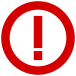 Section 2.2 will be adapted to describe the requirements and outputs to be delivered by each project. In addition, section 2.3 describes requirements and outputs applicable across the 5G Testbeds & Trials Programme (e.g relating to reporting, joint working and knowledge sharing).Drafting Note (to be removed)Drafting will need to be included on a case-by-case basis to describe the State aid solution or treatment for the Project. If relying on the General Block Exemption Regulation (GBER), this section should refer to/summarise the specific provisions in the exemption. Accountable Officerhas the meaning given in clause 10.1;Accounting Recordsinclude originals of any invoices, timesheets, receipts, minutes from meetings, accounts, deeds, and any other relevant documentation, whether in hard copy or electronic form;Additional Fundingmeans any funding for the Project from the Project Partners or third party sources that is not Grant Funding;ADR Noticehas the meaning given in clause 23.1.3;Affiliatemeans, in relation to any company, each parent undertaking of the company and each subsidiary undertaking of such parent undertaking (excluding the company in question);Annexmeans an annex to the Conditional Grant Offer Letter;Appendixmeans an appendix to an Annex;Applicable Lawmeans any law, statute, declaration, decree, directive, legislative enactment, order, statutory instrument, subordinate legislation, ordinance, regulation, rule, by-law, binding restriction, binding code of practice, or directive/requirement of any semi-governmental or regulatory body, each as amended, consolidated or re-enacted from time to time, with which a person is bound to comply;Applicationhas the meaning given in the Conditional Grant Offer Letter;Approved Affiliatemeans an Affiliate of the Recipient or a Project Partner that is:(a)	referred to in the Application or elsewhere in this Grant Agreement (and clearly specified as an Affiliate) as having a role in the delivery of the Project; or(b)	otherwise approved in writing by the Authority;Authorityhas the meaning given in the Conditional Grant Offer Letter;Background IPRsmeans any and all IPRs that subsist in Background Materials;Background Materialsmeans any and all Materials and other items which are: (a)	owned by a Party or a Project Partner prior to the Effective Date; or (b)	developed by or on behalf of a Party or a Project Partner during the Term and/or any Extension Period but not in connection with the Project;Bribery Legislationmeans any and all Applicable Laws relating to anti-bribery or anti-corruption, including:(a)	the Bribery Act 2010;(b)	the Anti-Terrorism, Crime and Security Act 2001;(c)	the Criminal Law Act 1977; and(d)	the Proceeds of Crime Act 2002;Cash Flow Profilemeans the later version of:(a)	the Initial Cash Flow Profile; or (b)	an updated cash flow profile in the form of APPENDIX 2 TO ANNEX 7 (Cash Flow Profile) that has been approved by the Authority in writing (including following a Quarterly Review) and sets out the actual and forecast expenditure of Grant Funding and Additional Funding;CEDRCentre for Effective Dispute Resolution;Change of Controlmeans, in relation to a person, a transfer of any part of the share capital of that person (or its holding company) or any interest in such shares resulting in another person, who does not at the date of this Grant Agreement have a Controlling Interest in the first person, directly or indirectly acquiring a Controlling Interest in the first person, through a single transaction or a series of transactions; Code of Conductmeans the Code of Conduct for Recipients of Government General Grants published by the Cabinet Office in November 2018 which is available (at the Effective Date) at https://assets.publishing.service.gov.uk/government/uploads/system/uploads/attachment_data/file/754555/2018-11-06_Code_of_Conduct_for_Grant_Recipients.pdf, including any subsequent updates from time to time;Collaboration Agreementhas the meaning given in clause 5.1;Collaboration Agreement Partiesmeans the parties to the Collaboration Agreement from time to time;Competition Rulesmeans any eligibility requirements, rules, thresholds, intensities and other requirements placed on the Recipient, Project Partners and any other person in connection with the 5G Rural Connected Communities Competition as are published from time to time, including in the Competition Guidance;Conditional Grant Offer Lettermeans the letter from the Authority to the Recipient to which this document is annexed;Confidential Informationmeans any information provided by one Party to the other Party that is clearly designated as being confidential (whether or not it is marked "confidential") or which ought reasonably be considered to be confidential;Consolidated Budgeting Guidancemeans the guidance issued by HM Treasury in February 2018 concerning HM Treasury's budgeting approach and principles which is available (at the Effective Date) at https://www.gov.uk/government/publications/consolidated-budgeting-guidance-2018-to-2019, including any subsequent updates to that guidance from time to time;Controllerhas the meaning given to that term in the Data Protection Laws;Controlling Interestmeans: (a)	an interest in shares comprising 50% or more of the shares in first person (or its holding company) for the time being in issue or otherwise conferring in aggregate of 50% or more of the total voting rights of the first person (or its holding company) conferred by all the shares in the relevant company for the time being in issue; and/or (b) 	the ability to appoint and/or remove 50% or more by number of the directors of the first person (or its holding company);Data Protection Actmeans the Data Protection Act 2018;Data Protection Impact Assessmentmeans an assessment of the impact of the envisaged Processing operations on the protection of Personal Data, as required by Article 35 of the GDPR and/or other Data Protection Laws;Data Protection Lawsmeans any Applicable Laws relating to the protection of individuals regarding the processing of personal data, including: (a)	the Data Protection Act; (b)	the GDPR or, in the event that the UK leaves the European Union, all Applicable Laws enacted in the UK in respect of the protection of Personal Data; and(c)	any code of practice or guidance published by the UK Information Commissioner's Office from time to time;Data Protection Particularsmeans, in relation to any Processing under this Grant Agreement:(a)	the subject matter and duration of the Processing;(b)	the nature and purpose of the Processing;(c)	the type of Personal Data being Processed; and (d)	the categories of Data Subjects;Data Subjecthas the meaning given to that term in the Data Protection Laws;Data Subject Requestmeans an actual or purported subject access request, other request or notice or complaint from (or on behalf of) a Data Subject exercising his or her rights under the Data Protection Laws;DCMSmeans the Department for Digital, Culture, Media and Sport;Defaultmeans any breach of the obligations of the Recipient or its Representatives or any other default, act, omission, negligence or statement of the Recipient or its Representatives in connection with this Grant Agreement;Deliverablemeans an item delivered or to be delivered by the Recipient at or before a Milestone or at any other stage in connection with the Project;Developed IPRsmeans any and all IPRs that subsist in Developed Materials, excluding Background IPRs;Developed Materialsmeans any and all Materials which are developed by or on behalf of a Party or both of the Parties (including in collaboration with one another and any Project Partner) in connection with the Project;Disclosing Partymeans a Party that discloses Confidential Information, directly or indirectly, to the Receiving Party under or in connection with this Grant Agreement;Disputehas the meaning given in clause 23.1;Dispute Noticehas the meaning given in clause 23.1.1;Distributionmeans any payment by the Recipient to a Project Partner that is from (or relies upon) Grant Funding received from the Authority, and the words Distribute and Distributing have their corresponding meanings;Effective Datemeans the date on which the Conditional Grant Offer Letter is signed by both Parties;Eligible Expendituremeans costs which are incurred by the Recipient in accordance with ANNEX 4 (Eligible Expenditure);Embedded Materialsmeans any Background Materials that are embedded in, required to use, or necessary to gain the intended benefit from, any Developed Materials;Exit Dayshall have the meaning in the European Union (Withdrawal) Act 2018;Extension Periodhas the meaning given in clause 2.2;Finance Officermeans, where the stated person is:(a)	a local authority – an officer who has responsibility for the proper administration of the person's financial affairs, in accordance with section 151 of the Local Government Act 1972; or(b)	not a local authority – a finance director or equivalent person who has responsibility for the proper administration of the person's financial affairs;Financial Irregularityincludes, regardless of the amount, any fraud or other impropriety, mismanagement of the Grant, or use of the Grant for purposes other than the Purpose;Financial Yearmeans a period running from the 1st April to 31st March;First Grant Instalmentmeans the first Grant Instalment paid or payable by the Authority to the Recipient;First Escalation Contactmeans the person nominated by the Recipient in the Conditional Grant Offer Letter who will be the first escalation point for the resolution of Disputes;Freedom of Information Lawsmeans any Applicable Laws regulating freedom of information in the UK, including: (a)	the Freedom of Information Act 2000 and, in respect of Scottish public authorities, the Freedom of Information (Scotland) Act 2002;(b)	the Environmental Information Regulations 2004 and, in respect of Scottish public authorities, the Environmental Information (Scotland) Regulations 2004; and(c)	any subordinate legislation made under those laws along with any relevant guidance issued by any applicable Information Commissioner's Office;GDPRmeans Regulation (EU) 2016/679 of the European Parliament and of the Council of 27 April 2016 on the protection of natural persons with regard to the processing of personal data and repealing Directive 95/46/EC (General Data Protection Regulation) OJ L 119/1, 4.5.2016;Grantmeans the sum or sums of money payable by the Authority to the Recipient under this Grant Agreement, which in aggregate will not exceed the Grant Funding;Grant Claimmeans a claim for a Grant Instalment made by the Recipient in accordance with the Grant Claim Procedure;Grant Claim Datemeans a date on which a Grant Claim may be submitted to the Authority as set out in section 2 of ANNEX 5 (Milestones, Deliverables and Grant Claim Schedule), being either a specific date or the date on which a Milestone is achieved;Grant Claim Formmeans the grant claim form described in section 3 of ANNEX 6 (Grant Claim Procedure);Grant Claim Proceduremeans the procedure specified in ANNEX 6 (Grant Claim Procedure);Grant Fundinghas the meaning given in the Conditional Grant Offer Letter;Grant Funding Periodhas the meaning given in the Conditional Grant Offer Letter;Grant Instalmentmeans an individual payment of Grant Funding made to the Recipient following a Grant Claim Date;Grant Pre-conditionshas the meaning given in the Conditional Grant Offer Letter;ICNIRP Guidelinesmeans the guidelines for limiting exposure to time-varying electric, magnetic, and electromagnetic fields (up to 300GHz) maintained by the International Commission on Non-Ionizing Radiation Protection (ICNIRP), first issued in 1998 and available (at the Effective Date) at https://www.icnirp.org/cms/upload/publications/ICNIRPemfgdl.pdf, including any subsequent updates to those guidelines from time to time;Initial Cash Flow Profilehas the meaning given in APPENDIX 1 TO ANNEX 7 (Initial Cash Flow Profile);Initial Project Planmeans the document set out at APPENDIX 1 TO ANNEX 5 (Initial Project Plan);Information Requestmeans a request for information under the Freedom of Information Laws;Insolvency Eventin respect of a Party means that:(a)	the Party or its holding company is subject to a proposal for a voluntary arrangement or have a petition for an administration order or a winding up order brought against it;(b)	a resolution is passed to dissolve or wind up the Party's business or the business of its holding company;(c)	the Party ceases to operate and/or changes the nature of its operations;(d)	the Party or its holding company makes any composition, arrangement, conveyance or assignment for the benefit of its creditors, or purports to do the same; (e)	the Party or its holding company is subject to the appointment of a receiver, administrator or liquidator;(f)	the Party or its holding company ceases or threatens to cease to carry on business or its activities; and/or(g)	anything analogous to any of the events in items (a) to (f) above occurs in relation to the Party or its holding company under Applicable Law;Intellectual Property Rights or IPRsmeans any and all intellectual property rights, including all patents, rights to inventions, copyright and related rights, database rights, rights in designs, trade marks, service marks, trade names, trade secrets, rights to goodwill or to sue for passing off, rights in confidential information (including know-how) and other similar or equivalent rights or forms of protection (whether registered or unregistered) and all applications (or rights to apply) for, and for renewals and extensions of, such rights as may now or in the future exist anywhere in the world;Lead Partnermeans the Recipient;Materialsmeans any and all tools, designs, methodologies, processes, procedures, libraries, databases, code, software, firmware, technology, documentation, information, data, reports, forecasts, know-how and any other materials;Managing Public Moneymeans the guidance issued by HM Treasury in May 2012 concerning the proper use of public funds which is available (at the Effective Date) at https://www.gov.uk/government/publications/managing-public-money), including any subsequent updates to that guidance from time to time;Media Protocolmeans the media protocol for the 5G Testbeds & Trials Programme and/or the Project notified by the Authority to the Recipient from time to time;MHCLGmeans the Ministry of Housing, Communities and Local Government;Milestonemeans a milestone specified in ANNEX 5 (Milestones, Deliverables and Grant Claim Schedule);Milestone Achievement Criteriameans any high level criteria as set out in ANNEX 5 (Milestones, Deliverables and Grant Claim Schedule) which must be met before a Milestone has been achieved;Minimum Requirementsmeans the minimum requirements for the Collaboration Agreement as set out in section 2 of ANNEX 3 (Collaboration Agreement);Monitoring 
Reporthas the meaning given in clause 9.4;NAOmeans the National Audit Office and its agents and advisers;Partiesmeans the Authority and the Recipient, with each being a Party;Personal Datahas the meaning given to that term in the Data Protection Laws;Personal Data Breachhas the meaning given to that term in the Data Protection Laws;Processinghas the meaning given to that term in the Data Protection Laws and Process and Processed will have the corresponding meaning;Processorhas the meaning given to that term in the Data Protection Laws;Procurement Lawsmeans any Applicable Laws regulating procurement process and practices in the UK public sector, including:(a)	the Public Contracts Regulations 2015 (SI 2015/102);(b)	the Utilities Contracts Regulations 2016 (SI 2016/274);(c)	Directive 2014/24/EU of the European Parliament and of the Council; and(d)	the principles of transparency, non discrimination, equality of treatment, proportionality and mutual recognition in the TFEU;Projecthas the meaning given in the Conditional Grant Offer Letter;Project Boardmeans any board established by the Recipient and/or other Project Partners for the strategic and operational governance of the Project;Project Participantmeans any person or organisation that is involved in the delivery of the Project, including any suppler, partner, contractor or sub-contractor of the Recipient, but excluding the Recipient, Project Partners and the Authority;Project Partnermeans any "Project Partner" referred to in the Conditional Grant Offer Letter, as replaced from time to time in accordance with this Grant Agreement;Project Planmeans the later version of: (a)	the Initial Project Plan; or (b)	an updated version of the Initial Project Plan (or any subsequent update thereto) that has been approved by the Authority (including following a Quarterly Review);Project Representativemeans the person named as such in the Conditional Grant Offer Letter;Prompt Payment Codemeans the payment practices and best practice code administered by the Chartered Institute of Credit Management available (at the Effective Date) at: www.promptpaymentcode.org.uk;Purposemeans to fund certain costs of the Project, only where and to the extent that the costs qualify as Eligible Expenditure;Quarterly Reviewhas the meaning given to that term in clause 9.6;RCUK Open Access Policymeans the Policy on Open Access published by the Research Council UK (RCUK), available (at the Effective Date) at: https://www.ukri.org/funding/information-for-award-holders/open-access/open-access-policy/Receiving Partymeans a Party that receives Confidential Information, directly or indirectly, from the Disclosing Party in connection with this Grant Agreement;Recipienthas the meaning given in the Conditional Grant Offer Letter;Reference Ratemeans the base rate as calculated in accordance with the Communication from the European Commission on the revision of the method for setting the reference and discount rates (OJ C14, 19.01.2008, p.6) and published by the European Commission in the Official Journal;Representativemeans a person's directors, officers, employees, agents, consultants, professional advisors and contractors; Research Outcomeshas the meaning given in clause 13.7;Second Escalation Contactmeans the person nominated by the Recipient in the Conditional Grant Offer Letter who will be the second escalation point for the resolution of Disputes;Sensitive Personal Datahas the meaning set out in the Data Protection Act and includes the special categories of Personal Data described in Article 9 of the GDPR;SSJ Code of Practicemeans the Secretary of State for Justice's Code of Practice on the discharge of public authorities' functions under Part 1 of the Freedom of Information Act 2000, issued under section 45 of the Freedom of Information Act 2000;State Aid Regulationsmeans any Applicable Laws relating to State aid, including:(a)	Articles 107 to 109 of the TFEU;(b)	European Community rules, regulations, guidelines and case law relating to State aid in force from time to time; and/or(c)	where applicable, the Commission Regulation (EU) No 1407/2013 and/or Commission Regulation (EU) N°651/2014 of 17 June 2014 declaring certain categories of State aid compatible with the internal market in application of Articles 107 and 108 of the TFEU (as amended by Commission Regulation (EU) 2017/1084 of 14 June 2017);Supervisory Authoritymeans any local, national or multinational agency, department, official, parliament, public or statutory person or any government or professional body, regulatory or supervisory authority, board or other body responsible for administering Data Protection Laws, including  the UK Information Commissioner's Office, or any successor or replacement body from time to time;Template Collaboration Agreementmeans the template Collaboration Agreement at APPENDIX 1 TO ANNEX 3 (Collaboration Agreement);Termmeans the period commencing on the Effective Date and ending on the latter of:(a)	the date on which the last payment of Grant Funding is made under this Grant Agreement; or(b)	the expiry of the Grant Funding Period;TFEUmeans the Consolidated Version of the Treaty on the Functioning of the European Union;Total Project Costsmeans the total costs of the Project including Eligible Expenditure and Additional Funding;Trigger Eventhas the meaning given in clause 22.2;VATmeans value added tax; andWorking Daymeans any day other than a Saturday, Sunday or public holiday in England and Wales.The subject matter and duration of the Processing[Insert a summary of the types of data (not just Personal Data) that will be processed as part of the Project and its duration of processing. This is required for GDPR compliance.]The nature and purpose of the Processing[Insert a summary of the nature and purpose of that processing. This is required for GDPR compliance.]The type of Personal Data being Processed[Insert a summary of the types/categories of Personal Data that will be processing (e.g. categories such as name, address, mobile phone number)]The categories of Data Subjects[Insert the types of individuals who will be the subject of processing by your consortium (e.g. clients, users)]#Minimum Requirement Description1.	Party ParticularsThe Collaboration Agreement must set out the particulars of the Collaboration Agreement Parties (including name, address, key contacts, role) and the Accountable Officer.2.	ResponsibilitiesThe Collaboration Agreement must describe:(a)	the responsibilities of the Collaboration Agreement Parties; and (b)	how the Collaboration Agreement Parties will achieve the Project Requirement, Milestones and other requirements of the Grant Agreement.3.	Incorporation and priority of Grant AgreementThis Grant Agreement must be incorporated into the Collaboration Agreement (attaching the Grant Agreement to the Collaboration Agreement is encouraged).The Grant Agreement must take priority to the extent there is any inconsistency between the Grant Agreement and the Collaboration Agreement and any other agreement between the Collaboration Agreement Parties.4.	TermThe Collaboration Agreement must have a term that runs for the duration of the Term and any Extension Period, pursuant to clause 5.4 of ANNEX 2 (Terms and Conditions).5.	ComplianceEach Collaboration Agreement Party must be obliged to comply with their relevant obligations, and to grant the relevant licences, set out in Grant Agreement, so as to give effect to the Grant Agreement.6.	Grant Funding and Additional Funding (including contributions by the parties)The Collaboration Agreement must describe any Additional Funding secured for the Project, broken down to show in detail the sources of the Additional Funding, including any contributions by the Collaboration Agreement Parties, and how the Grant Funding and Additional Funding will be used.7.	Commitments to relating to the 5G PPA and to monitoring and evaluation of the 5G Testbeds & Trials ProgrammeThe Collaboration Agreement must describe the Collaboration Agreement Parties' commitments to: (a)	sharing information, knowledge and outcomes associated with the Project;(b)	collaboration and joint working with the Authority, other Government bodies, other projects in the 5G Testbeds & Trials Programme, other facilities including the 5G Innovation Centre, UK5G and the 5G Ecosystem; and(c)	meet the monitoring, evaluation, reporting and sharing requirements of the Grant Agreement, including as required by section 2 of ANNEX 1 (Project Description),reflecting the position in the Grant Agreement and in a manner that is consistent with the 5G Programme Participation Agreement.8.	Financial management, reporting and auditThe Collaboration Agreement must: (a)	describe the Collaboration Agreement Parties' responsibilities for financial management, including pursuant to clauses 10.1-10.2 (Accountable Officer) and 11.1-11.2 (Grant Management) of ANNEX 2 (Terms and Conditions); and(b)	give effect to the reporting and audit requirements of the Grant Agreement, including clauses 9.1-9.2.1 (Reporting), 9.4-9.5 (Monitoring Reports) and 12 (Accounts and Audit) of ANNEX 2 (Terms and Conditions).9.	Intellectual Property Rights and Research OutcomesThe Collaboration Agreement must:(a)	describe how Background IPR and Developed IPR will be owned (as between the Collaboration Agreement Parties) and licensed (as between the Collaboration Agreement Parties, to the Authority and to any third parties) in a manner that is consistent with and gives effect to the Grant Agreement, including clause 13 of ANNEX 2 (Terms and Conditions); and(b)	give effect to the research, dissemination and publication provisions of the Grant Agreement, including clauses 13.7-13.8 (Research Outcomes) of ANNEX 2 (Terms and Conditions). 10.	Personal DataThe Collaboration Agreement must describe how Personal Data will be processed by the Collaboration Agreement Parties.11.	Withdrawal and removal of partiesIf the Collaboration Agreement includes a process for Collaboration Agreement Parties to withdraw, or be removed, from the Collaboration Agreement and/or the Project, that process must be consistent with the Grant Agreement. The same principle applies to any process for adding new/additional parties to the Collaboration Agreement and/or the Project.12Governing lawThe governing law of the Collaboration Agreement must be the laws of England and Wales.Drafting Note (to be removed)This Template Collaboration Agreement has been drafted as a simple starting point that the consortium can use for its Collaboration Agreement. Please note that there are missing fields to be agreed and populated. The Authority considers this Template Collaboration Agreement to be consistent with the Grant Agreement, meaning that the Authority's approval of a Collaboration Agreement developed using this document is more likely to be given (and given more quickly), than if a bespoke contract is used. However, it is recognised that: (a) this document may not be appropriate in all instance, including for projects that are highly complex or have many parties; and (b) in some cases substantial amendments will be required to this document to make it fit for use. It is the responsibility of the Recipient, in conjunction with the Project Partners, to amend the Template Collaboration Agreement as may be necessary in light of the specific proposals in the Application.As this document contains automatic cross-references between its provisions and to provisions of the Grant Agreement, those cross-references will need to be checked and updated if this Appendix 1 is extracted for use in this document or in another document.Additional Party has the meaning given in clause 14.1;Background IPRsmeans any and all IPRs that subsist in Materials and other items which are owned by a Party prior to the Start Date or which are developed by the Party during the Term but not in connection with the Project;Budgetmeans the budget for the Project as described in Schedule 3 (Budget and Contributions), including the Contributions to be made by each Party, the Distributions to be made to each Party, and the allocation of Grant Funding against Milestones and other activities;Collaboration Agreementmeans this document and its Schedules;Conditional Grant Offer Lettermeans the Conditional Grant Offer Letter for the Project signed by the Lead Partner on [insert full date];Confidential Informationmeans any information provided by a Party or Parties (or the Authority) to another Party or other Parties in connection with this Collaboration Agreement that is clearly designated as being confidential (whether or not it is marked "confidential") or which ought reasonably be considered to be confidential;Contributionmeans a financial or non-financial contribution made by a Party to the Project as set out in Schedule 3 (Budget and Contributions);Developed IPRsmeans any and all IPRs that subsist in Materials and other items which are developed by or on behalf of a Party in connection with the Project;Disclosing Partymeans a Party that discloses Confidential Information, directly or indirectly, to another Party or other Parties in connection with this Collaboration Agreement;Distributionmeans any distribution by the Lead Partner to a Project Partner of Grant Funding received from the Authority;Grant Agreementhas the meaning given in paragraph (A) of the 'Background' section;Grant Re-paymenthas the meaning given in clause 6.4;Insolvency Eventin respect of a Party means that:(a)	the Party is subject to a proposal for a voluntary arrangement or have a petition for an administration order or a winding up order brought against it;(b)	a resolution is passed to wind up the Party's business;(c)	the Party ceases to operate and/or changes the nature of its operations;(d)	the Party makes any composition, arrangement, conveyance or assignment for the benefit of its creditors, or purports to do the same; (e)	the Party is subject to the appointment of a receiver, administrator or liquidator;(f)	the Party ceases or threatens to cease to carry on business; and/or(g)	anything analogous to any of the events in items (a) to (f) above occurs in relation to the Party under Applicable Law;Initial Project Planmeans the plan set out at Appendix 1 of Annex 5 (Milestones, Deliverables and Grant Claim Schedule) to the Grant Agreement;Lead Partnerhas the meaning given in the 'Parties' section;Licenseemeans a person who is granted a licence in respect of IPRs (including Background IPRs and/or Developed IPRs) from a Licensor;Licensormeans a person who owns IPRs (including Background IPRs and/or Developed IPRs) and who grants a licence in respect of those IPRs;Partymeans a party to this Collaboration Agreement, and collectively the Lead Partner and Project Partners are referred to as the Parties;Party Particularsmeans the details relating to the Parties as set out in in Schedule 2 (Party Particulars);Project Boardhas the meaning given clause 8.1;Project Partnerhas the meaning given in the 'Parties' section;Project Planmeans: (a)	the Initial Project Plan; or (b)	an updated Project plan that has been approved by the Authority (including following a Quarterly Review) in accordance with the Grant Agreement;Protectionmeans the identification, protection, application for registration, prosecution, registration and maintenance of registerable IPRs;Receiving Partymeans a Party that receives Confidential Information, directly or indirectly, from a Disclosing Party in connection with this Collaboration Agreement;Responsible Partyhas the meaning given in clause 5.1;Schedulemeans a schedule to this Collaboration Agreement;Start Datemeans [insert]; Termmeans the period commencing on the Start Date and ending on the latter of:(a)	the date which is [insert] years from the Start Date; or(b)	the expiry of the Grant Agreement; andWithdrawing Party has the meaning given in clause 15.2.Drafting Note (to be removed)This IPRs provision is provided as a balanced clause that might be adapted on a case-by-case basis, provided the final provision is consistent with the Grant Agreement.Drafting Note (to be removed)No liability provision is included in this template. The Parties may agree to include a liability provision in a Collaboration Agreement, provided it is consistent with the Grant Agreement.Drafting Note (to be removed)This provision is provided as a balanced clause that might be adapted on a case-by-case basis, provided the final provision is consistent with the Grant Agreement.Drafting Note (to be removed)Signed Grant Agreement to be attached or embedded.Drafting Note (to be removed)Details of Collaboration Agreement Parties to be added.Party name (Company registration number)RoleAddress for serviceContact person (designation)Email address / 
Phone numberLead PartnerDrafting Note (to be removed)A table should be developed that specifies the budget for the Project, including the Contributions to be made by each Party, the Distributions to be made to each Party, and the allocation of Grant Funding against Milestones and other activities.Drafting Note (to be removed)Parties to include a comprehensive list of roles and responsibilities in relation to the Project.Drafting Note (to be removed)Each project will have different data processing requirements and a different strategy for GDPR compliance. As such, the Authority has not suggested specific drafting for this Data Processing Agreement. This Schedule has been left blank to allow for each consortium to agree on the form and content of the Data Processing Agreement.#Eligible Expenditure Description and comments1.	Labour costs This category covers employed staff (on your payroll and subject to PAYE) working directly on the Project. This category also covers contractors on your project team who are working directly on the Project. Labour costs include relevant national insurance and standard pension expenditure.Under this category you cannot claim: 	blended labour rates inclusive of overheads (see the next item for overheads); 	discretionary bonuses or performance related payments;	time spent not working directly on the Project;	dividend payments; or 	forecasted pay increases.2.	Overheads This category covers direct and indirect labour overheads.20% of 'labour costs' (as set out above) can be claimed towards overheads. No further claim will be permitted. Overheads cannot be claimed for any sub-contractor costs.3.	Materials costs The category covers the cost of materials used directly on the Project and purchased from third parties. Examples of materials include hardware, software, connectivity, civil engineering work directly associated with the Project, sub-contractor work directly associated with the Project, and capitalised research, development and innovation. If any materials have residual or resale value at the end of the Project, the costs in this category should be reduced accordingly.Any costs incurred by companies/individuals who are associated with/related parties of the Project team must be charged at cost (without profit or margin).4.	Capital usage costsThis category covers the usage costs of capital assets (e.g. equipment and tools) purchased for use on the Project, provided that:	the assets have a useful life of at least one year;	the assets are stand alone, clearly definable and moveable; and 	the accounting treatment for calculating usage costs (depreciation) conforms to the Recipient's capitalisation policy.Capital usage costs are calculated using the following series of equations. First calculate the monthly depreciation charge:Then calculate the Project capital usage cost:Then calculate the overall capital usage costs for all assets.*Any VAT paid on the asset can be included to the extent that it is not recoverable from HMRC.5.	Travel and subsistence costsThis category only covers reasonable travel and subsistence costs for staff already identified as working directly on the Project, to the extent those costs are necessary and incurred exclusively for the progression of the Project.6.	Other direct Project costs Other Project costs that meet the general criteria in section 2.1 of this ANNEX 4 (Eligible Expenditure) may be claimed provided they have been agreed to in writing by the Authority before they are incurred.  Drafting Note (to be removed)The content of the tables in sections 2 and 3, including Grant Claim Dates, Milestones, Deliverables and Milestone Acceptance Criteria, will be provided by the Recipient for review by DCMS before being incorporated into these sections. Grant InstalmentGrant Claim DateLinked MilestonesGrant Claim Date – 1[Instalment date or Milestone][Name of linked Milestones]Grant Claim Date – 2[Instalment date or Milestone][Name of linked Milestones]Grant Claim Date – 3[Instalment date or Milestone][Name of linked Milestones]Grant Claim Date – 4[Instalment date or Milestone][Name of linked Milestones]#Due DateMilestoneDeliverablesMilestone Achievement CriteriaMS1[Date][Name of Milestone][Description of Deliverable(s) associated with Milestone][Milestone Achievement Criteria associated with Milestone]MS2[Date][Name of Milestone][Description of Deliverable(s) associated with Milestone][Milestone Achievement Criteria associated with Milestone]Drafting Note (to be removed)Initial Project Plan to be included here. Drafting Note (to be removed)DCMS will provide the Grant Claim Form to be included in this Appendix. Drafting Note (to be removed)The Recipient's Initial Cash Flow Profile will be included here prior to the Grant Agreement being finalised.Drafting Note (to be removed)DCMS will provide the Cash Flow Profile Form to be included in this Appendix. Drafting Note (to be removed)The Output Metrics set out below may be altered by the Authority (for example, to tailor them to the Application) prior to the Grant Agreement being finalised. The Authority may consult with the Recipient in order to determine the relevant Output Metrics to be included.IndicatorPurpose of collectionType of fundingBusiness-ledAcademia-ledTo understand the split of funding allocationAmount funded (£)To know the amounts being awarded Type of project  (type of intervention, basic research, proof of concept, feasibility study etc)To understand how the project/sub-project is being taken forward at project levelIndustry / research sector(s) To be able to map the project/sub-project against the main sectorsInfrastructure investments (£)Type of infrastructure To understand where portions of the fund are going on infrastructure investmentsIf a collaborative project:If a collaborative project:Business-to-businessTo know how many collaborations between businesses are occurringBusiness-to-academiaNew collaborationCollaborated within the last 5 yearsTo know how many collaborations between businesses and academic institutions are occurring and where these are new collaborations or building on existing relationshipsIndicatorPurpose of collectionBusiness NameTo contact businesses for case studies and surveysTrading and registered addressTo understand link between place and project/sub-project impactContact name and details (e-mail, phone etc)Business surveys achieve a higher response rate if a named contact is availableCompany Number; Unique Taxpayer Reference (for unregistered businesses)In order to match with ONS data for long-term impact assessmentStaff (FTE)Number of which will be allocated to the projectTo understand size of businesses engaged in project/sub-project and the proportion that are involved in the project activityTurnover (if trading)To understand the turnover of businesses engaged in project/sub-projectType of businessTo gain insight into the whether the businesses involved are from the private sector,  public sector, another funded programme, an international organisation or otherPreviously received funding from DCMS?To gain information on proportion of new businesses being engaged by the project/sub-projectIndicatorPurpose of collectionFor each participating organisation, provide:Current R&D investment levels (5G related)Additional £ spent on R&D due to the funded projectThird party investment attracted (domestic/foreign)Further investment/ collaborations building on project's outputsTo assess project’s contribution to the 5GTT Programme’s objective of stimulating further investment in 5G in the UKIndicatorPurpose for collectionFor each application/product/service being developed, provide:Current TRLTarget TRLExpected time to market without DCMS fundingTarget time to marketSales/ revenues (volume/£; % of total revenues)Exports/ revenues (volume/£; % of total revenues)To monitor TRLs of network and use cases, and revenues to participating organisations from developing new applications/products/services.IndicatorPurpose for collectionFor each indicator (e.g. latency, coverage, speed and reliability, network cost), provideValue at the start of the projectTarget valueBaseline: expected value without DCMS funding (if known/ applicable)To monitor network performance against agreed indicators (project dependent).IndicatorPurpose for collectionFor each indicator (e.g. improved health outcomes), provideValue at the start of the projectTarget valueBaseline: expected value without DCMS funding (if known/ applicable)To capture (dis)benefits from trials, including potential benefits/efficiency gains to businesses, individuals, local economy, and public sector; insights on new business models; and end users' experience. Indicators are project/sub-project dependent.IndicatorPurpose for collectionResearch outputs (e.g. patents applications/granted; prototypes; research publications; publication citations)To monitor dissemination activities.No. and type events (including attendance rates)To monitor dissemination activities.Other communications activitiesTo monitor dissemination activities.Increased revenue from knowledge transfer (e.g. licensing)To monitor dissemination activities.Attraction and retention of qualified personnelTo monitor dissemination activities.Staff training (no. staff/spend)To monitor dissemination activities.Number of new Master/PhD graduates in the specialised fieldsTo monitor dissemination activities.Number of spin-offs generatedTo monitor dissemination activities.IndicatorPurpose for collectionQualitative information on any lessons learned during project delivery (e.g. barriers to deployment and solutions identified; best practices; new business models identified) To capture wider lessons learned and, where possible, share them widely among 5GTT Programme participants/ publicly via UK5GDrafting Note (to be removed)The Application will be included with or embedded in the final Grant Agreement. The Application falls towards the end of the priority list of documents for interpreting the Grant Agreement in the event of any inconsistency between the documents.